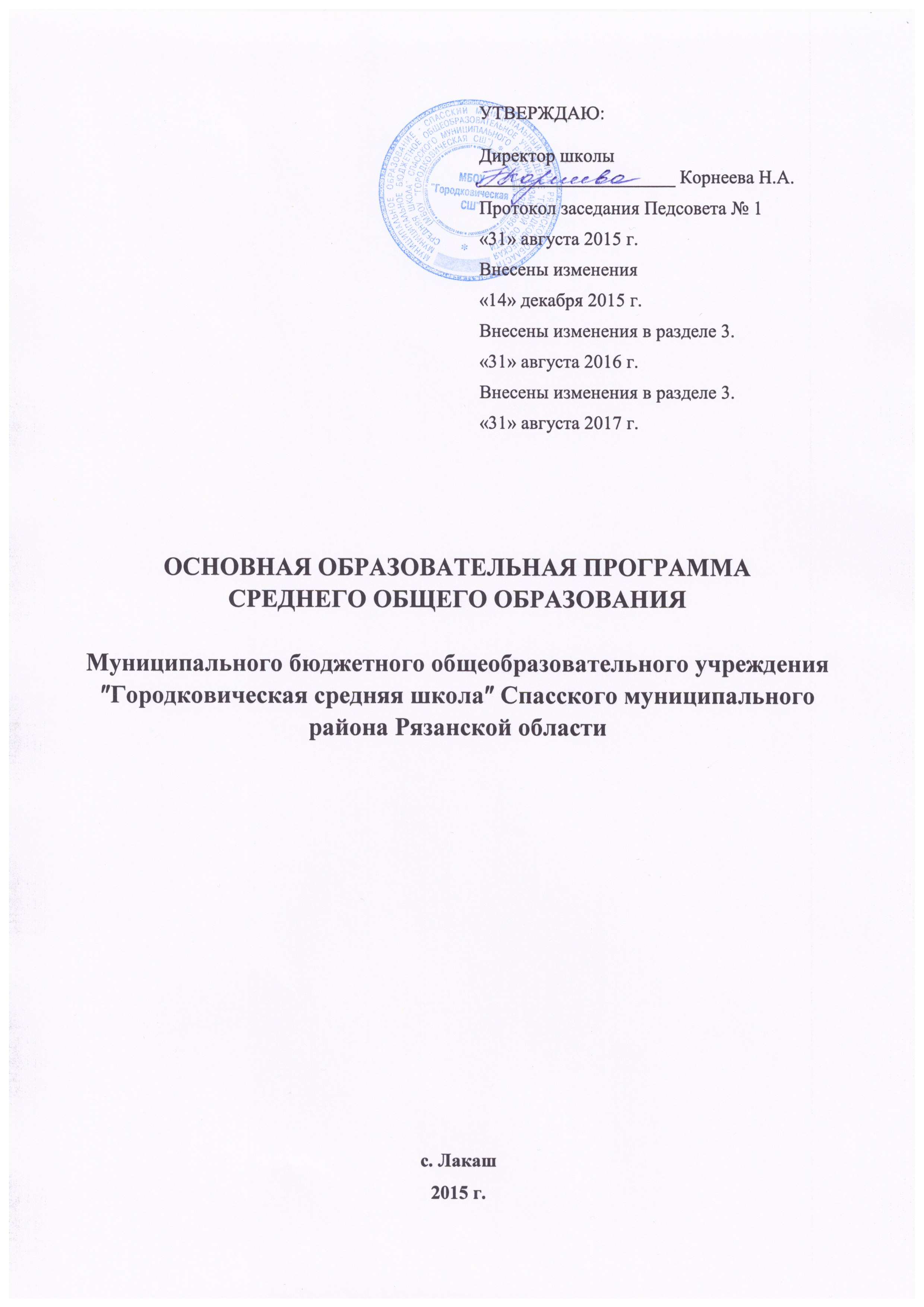 СодержаниеЦелевой разделПояснительная записка	2Планируемы результаты	3Система оценки достижения планируемых результатов	4Содержательный разделУсловия и средства формирования общих учебных умений и навыков	7Программы отдельных учебных предметов	8Программа воспитательной работы	22Организационный разделУчебный план	373.2. Система условий реализации основной образовательной программы среднего общего образования …………………………………………………………………………………….411. Целевой раздел1.1. Пояснительная запискаОсновная образовательная программа среднего общего образования составлена в соответствии с требованиями федерального компонента государственного образовательного стандарта среднего общего образования (далее ООП СОО по ФК ГОС). ООП СОО по ФК ГОС разработана на основе следующих документов:Федеральный закон от 29.12.2012 года № 273-ФЗ «Об образовании в Российской Федерации»;Закон Рязанской области от 29.08.2013 № 42-ОЗ «Об образовании в Рязанской области»;приказ Министерства образования Российской Федерации от 05.03.2004 № 1089 «Об утверждении федерального компонента государственных образовательных стандартов начального общего, основного общего и среднего (полного) общего образования»;приказ Министерства образования Российской Федерации от 09.03.2004 № 1312 «Об утверждении федерального базисного учебного плана и примерных учебных планов для образовательных учреждений Российской Федерации, реализующих программы общего образования»;Гигиенические требования к условиям обучения в общеобразовательных учреждениях», утвержденные постановлением Главного государственного санитарного врача Российской Федерации от 29 декабря 2010 года № 189 «Санитарно-эпидемиологические требования к условиям и организации обучения в образовательных учреждениях» и нормативов СанПиН 2.4.2.2821-10;письмо Минобрнауки РФ от 8.10.2010 № ИК-1494/19 «О введении третьего часа физической культуры».Программа является преемственной по отношению к основной образовательной программе начального образования и основной образовательной программе основного общего образования и учитывает современные тенденции развития системы образования.Программа определяет обязательный минимум содержания среднего общего образования, цели, задачи, планируемые результаты, содержание и организацию образовательного процесса, максимальный объем учебной нагрузки обучающихся, уровень подготовки выпускников и реализуется образовательным учреждением с соблюдением требований государственных санитарно- эпидемиологических правил и нормативов.ООП СОО по ФК ГОС предназначена всем заинтересованным сторонам и направлена на удовлетворение потребностей в качественном образовании на основе совместного согласования позиций по решению актуальных образовательных проблем:родителям для информирования о целях, содержании, организации, предполагаемых результатах деятельности ОУ по достижению каждым обучающимся образовательных результатов, определения сферы ответственности за достижение результатов образовательной деятельности ОУ, родителей, обучающихся и возможностей для взаимодействия;обучающимся;педагогам для понимания смысла образования и в качестве ориентира в практической образовательной деятельности;администрации для координации деятельности педагогического коллектива по выполнению требований к результатам и условиям освоения обучающимися основной образовательной программы, принятия управленческих решений, регулирования взаимоотношений субъектов образовательного процесса;учредителю и органам управления для повышения объективности оценивания образовательных результатов ОУ в целом, принятия управленческих решений на основе мониторинга эффективности процесса, качества, условий и результатов образовательной деятельности.Методологической базой ООП СОО по ФК ГОС являются следующие принципы:принцип гуманности - основополагающий, так как предусматривает переоценку всех компонентов педагогического процесса в свете человекообразующих функций, основное в педагогическом процессе - развитие обучающегося;принцип природосообразности позволяет создать максимально благоприятные условия для выявления природных способностей каждого ребенка, направлен на всестороннее развитие обучающихся;принцип развивающего обучения предполагает применение методов творческой деятельности и использование новейших педагогических технологий;принцип целостности образования понимается как единство процессов развития, обучения и воспитания обучающихся;принцип гуманитаризации образования способствует формированию у обучающихся многоплановый, целостной и динамичной картины духовного мира человека;принцип саморазвития определяет уровень самодостаточности системы образования ОУ, поиск внутренних источников роста, способность адаптироваться к изменениям в обществе.Особенностями ОП СОО по ФК ГОС являются:построение многокомпонентной системы содержания образования как ресурса его универсализации;обеспечение интегральных подходов к учебному содержанию, поиск смыслообразующих концепций (на основе овладения информационно-поисковым, исследовательским и метаязыком);развитие специфических ключевых компетентностей обучающихся;формирование понятийно-образной культуры, языка, на котором возможна коммуникация учителя и науки, ученика и науки, учителя и ученика;модернизация образования с учетом социального заказа;ИКТ - насыщение образовательной среды;ООП СОО по ФК ГОС сформирована с учетом психолого-педагогических особенностей развития детей 15-17 лет.Нормативный срок освоения ООП СОО - два года. ООП СОО по ФК ГОС представляет собой завершенную линию обеспечения жизнедеятельности, функционирования и развития среднего уровня образования школы.Основная цель реализации ООП СОО по ФК ГОС сформулирована в соответствии с требованиями ФК ГОС СОО: формирование у обучающихся гражданской ответственности и правового самосознания, духовности и культуры, самостоятельности, инициативности, способности к успешной социализации в обществе; дифференциация обучения с широкими и гибкими возможностями построения старшеклассниками индивидуальных образовательных программ в соответствии с их способностями, склонностями и потребностями; обеспечение обучающимся равных возможностей для их последующего профессионального образования и профессиональной деятельности, в том числе с учетом реальных потребностей рынка труда. Ведущими задачами реализации ОП СОО по ФК ГОС являются:создание условий для повышения качества образовательного процесса, обеспечение его стабильности и результативности;обновление содержания образования через поиск новых форм наполнения содержания БУП, повышение доступности и эффективности образовательного процесса;введение в образовательный процесс новых образовательных и информационных технологий, создание в ОУ единой образовательной среды;развитие воспитательного потенциала образовательного процесса;создание условий для самореализации педагогов и обучающихся через проектную, исследовательскую и другие виды деятельности.1.2. Планируемые результаты освоения обучающимися основной образовательной программы среднего общего образованияГосударственный стандарт устанавливает требования к результатам обучающихся, освоивших основную образовательную программу среднего общего образования:Результаты освоения основной образовательной программы среднего общего образования должны отражать:сформированность российской гражданской идентичности, патриотизма, любви к Отечеству и уважения к своему народу, чувства ответственности перед Родиной, гордости за свой край, свою Родину, прошлое и настоящее многонационального народа России, уверенности в его великом будущем;сформированность мировоззрения, соответствующего современному уровню развития науки и общественной практики;сформированность основ саморазвития и самовоспитания на основе общечеловеческих нравственных ценностей и идеалов российского гражданского общества; готовность и способность к образованию и самообразованию на протяжении всей жизни; сознательное отношение к непрерывному образованию как условию успешной профессиональной и общественной деятельности;сформированность толерантного сознания и поведения личности в поликультурном мире;сформированность основ эстетического образования, включая эстетику быта, научного и технического творчества, спорта, общественных отношений; сформированность бережного отношения к природе;принятие и реализацию ценностей здорового и безопасного образа жизни:осознанный выбор будущей профессии;умение самостоятельно определять цели и составлять планы их выполнения;готовность и способность к самостоятельной и ответственной информационной деятельности, включая умение ориентироваться в различных источниках информации, критически оценивать и интерпретировать информацию, получаемую из различных источников;умение ориентироваться в социально-политических и экономических событиях, оценивать их последствия; умение самостоятельно оценивать и принимать решения, определяющие стратегию поведения, с учётом гражданских и нравственных ценностей;Предметные результаты освоения основной образовательной программы среднего общего образования с учётом общих требований Стандарта и специфики изучаемых предметов, входящих в состав предметных областей, должны обеспечивать возможность успешного профессионального обучения или профессиональной деятельности.Модель выпускника.Выпускник среднего общего образования:достиг высокого уровня предметной компетентности по всем предметам школьного учебного плана;готов к сознательному выбору дальнейшего профессионального образования; к выбору профессии, социально ценных форм досуговой деятельности, к самостоятельному решению семейно-бытовых проблем, защите своих прав и осознанию своих обязанностей;знает и применяет способы укрепления здоровья, способен развивать основные физические качества;осознает возможные достоинства и недостатки собственного «Я», умеет владеть собой в сложных ситуациях, обладает нравственными принципами;усвоил основы коммуникативной культуры, навыки бесконфликтного поведения; владеет навыками делового общения, межличностных отношений, способствующих самореализации, достижению успеха в общественной и личной жизни;владеет основами мировой культуры; воспринимает себя как носителя общечеловеческих ценностей, способен к творчеству в пространстве культуры, к диалогу в деятельности и мышлении;готов способствовать процветанию России, защищать Родину, знает общественно- политические достижения государства, чтит государственную символику и национальные святыни народов, его населяющих, любит его историю и литературу, принимает активное участие в государственных праздниках;знает свои гражданские права и умеет их реализовывать, ориентируется в соблюдении прав и обязанностей;уважительно относится к национальным культурам народов Российской Федерации;готов к жизни в современном мире, ориентируется в его проблемах, ценностях, нравственных нормах, умеет жить в условиях рынка и информационных технологий, понимает особенности жизни в крупном городе, ориентируется в возможностях этой жизни для развития своих духовных запросов, в научном понимании мира.1.3. Система оценивания достижения планируемых результатовОтметка - это результат процесса оценивания, количественное выражение учебных достижений учащихся в цифрах или баллах. Оценке подлежат как объём, системность знаний, так и уровень развития интеллекта, навыков, умений, компетенций, характеризующие учебные достижения обучающегося в учебной деятельности.Основная цель системы оценивания - это повышение качества образования посредством установления единых требований к выставлению отметок и оценок учебных достижений;Основными задачами системы оценивания являются:установление фактического уровня знаний, умений, навыков по предметам базисной и инвариантной части учебного плана, соотнесение этого уровня с требованиями федерального компонента государственного образовательного стандарта.контроль за выполнением учебных программ.формирование мотивации, самооценки обучающегося.повышение уровня объективности, гласности в оценивании педагогом учебных достижений обучающегося.Принципами системы оценивания являются:справедливость и объективность - это единые критерии оценивания ЗУНов обучающихся, известные им заранее;учет возрастных и индивидуальных особенностей обучающихся;гласность и прозрачность - это доступность и понятность информации об учебных достижениях обучающихся, возможность любого заинтересованного лица проанализировать результаты и сделать соответствующие выводы;своевременность выставления оценок после проведения контроля.Критерии системы оцениванияВ образовательном учреждении принята 5-бальная шкала отметок: «5» - отлично; «4» - хорошо; «3» - удовлетворительно; «2» - неудовлетворительно; «1» - отсутствие ответа или работы по неуважительной причине.Отметку "5" - получает ученик, если его устный ответ, письменная работа, практическая деятельность в полном объеме соответствует учебной программе, допускается один недочет, объем ЗУНов составляет 90-100% содержания (правильный полный ответ, представляющий собой связное, логически последовательное сообщение на определенную тему, умение применять определения, правила в конкретных случаях. Ученик обосновывает свои суждения, применяет знания на практике, приводит собственные примеры).Отметку "4" - получает ученик, если его устный ответ, письменная работа, практическая деятельность или её результаты в общем соответствуют требованиям учебной программы и объем ЗУНов составляет 70-90% содержания (правильный, но не совсем точный ответ).Отметку "3" - получает ученик, если его устный ответ, письменная работа, практическая деятельность и её результаты в основном соответствуют требованиям программы, однако имеется определённый набор грубых и негрубых ошибок и недочётов. Учащийся владеет ЗУНами в объеме 50-70% содержания (правильный, но не полный ответ, допускаются неточности в определении понятий или формулировке правил, недостаточно глубоко и доказательно ученик обосновывает свои суждения, не умеет приводить примеры, излагает материал непоследовательно).Отметку "2" - получает ученик, если его устный ответ, письменная работа, практическая деятельность и её результаты частично соответствуют требованиям программы, имеются существенные недостатки и грубые ошибки, объем ЗУНов учащегося составляет 20-50% содержания (неправильный ответ), в случае отказа от ответа или отсутствия работы без объяснения причины или неуважительной причины.Виды аттестации: текущий контроль, промежуточная аттестация и государственная итоговая аттестация.Текущий контроль - это оценка качества усвоения содержания компонентов какой- либо части (темы) конкретного учебного предмета в процессе её изучения обучающимся по результатам проверки (проверок). Проводится преподавателем данной учебной дисциплины, предмета.Промежуточная аттестация - процедура, проводимая с целью оценки качества освоения обучающимися содержания части или всего объема одной учебной дисциплины после завершения ее изучения. Проводится преподавателем данной учебной дисциплины, предмета или администрацией (в случае проведения итогового контроля в 10 классе по данному предмету, дисциплине).Государственная итоговая аттестация - это оценка знаний выпускников по данному предмету (дисциплине) по завершении каждого уровня образования - основного общего, среднего общего - для определения соответствия их знаний государственным образовательным стандартам. Проводится на основании соответствующих государственных нормативных документов. Текущий контроль.Текущему контролю подлежат все обучающиеся ОУ.Форму текущего контроля определяет учитель с учетом контингента обучающихся, содержания учебного материала и используемых им образовательных технологий. Избранная форма текущего контроля представлена в рабочих программах по предмету. Отметка за выполненную письменную работу заносится в классный журнал к следующему уроку, за исключением отметки за сочинение - в 10-11-х классах по русскому языку и литературе - не более чем через 7 дней.Отметка обучающихся за полугодие выставляется на основе результатов письменных работ и устных ответов обучающихся и с учетом их фактических знаний, умений и навыков. Полугодовые, годовые отметки выставляются в журнал за два дня до начала каникул. Классные руководители обязаны довести до сведения обучающихся и их родителей (законных представителей) итоги полугодия, года и решение Педагогического совета о переводе обучающегося в следующий класс, а в случае неудовлетворительных результатов учебного года - в письменном виде под роспись родителей с указанием даты ознакомления. К промежуточной аттестации допускаются все обучающиеся 10,11 классов.Промежуточная аттестация по окончании I полугодия и учебного года проводится согласно годовому календарному учебному графику учебных занятий в виде: - полугодовых контрольных работ или тестов по русскому языку и математике (алгебра и начала анализа) и годовых в форме итогового контроля в 10 классе по математике, русскому языку. Итоги промежуточной аттестации обучающихся отражаются отдельной графой в классных журналах на страницах тех предметов, по которым она проводилась.Итоговая аттестация. Государственная итоговая аттестация (ГИА) является завершающим звеном в освоении основной общеобразовательной программы среднего общего образования. К ней допускаются обучающиеся, не имеющие академической задолженности, в том числе, за итоговое сочинение (изложение), и в полном объеме выполнившие учебный план или индивидуальный учебный план (имеющие годовые отметки по всем учебным предметам учебного плана за каждый год обучения по образовательной программе среднего общего образования не ниже удовлетворительных). ГИА проводится в форме Единого государственного экзамена (ЕГЭ) с использованием контрольно измерительных материалов, а для обучающихся с ограниченными возможностями здоровья или для детей-инвалидов, в форме государственного выпускного экзамена с использованием текстов, тем, заданий, билетов. (Приказ Минобрнауки от 26.12. 2013 г. № 1400 «Об утверждении порядка проведения государственной итоговой аттестации по образовательным программам среднего общего образования», и изменениями приказ Минобрнауки РФ от 05.08. 2014 № 923»).ГИА проводится по русскому языку и математике - обязательные учебные предметы, а по другим учебным предметам - литературе, физике, химии, биологии, географии, истории, обществознанию, иностранным языкам (английский, немецкий, французский, испанский), информатике и информационно-коммуникационным технологиям (ИКТ), обучающиеся сдают на добровольной основе по выбору. ЕГЭ по математике поводится по двум уровням - профильный и базовый.Результаты ГИА признаются удовлетворительными, если обучающийся по обязательным учебным предметам при сдаче ЕГЭ (за исключением ЕГЭ по математике базового уровня) набрал количество баллов не ниже минимального, определяемого Рособрнадзором, а при сдаче ГВЭ и ЕГЭ по математике базового уровня получил отметки не ниже удовлетворительной (три балла).В случае если участник ГИА получил неудовлетворительные результаты по любому из учебных предметов, он имеет право пересдать данный предмет в текущем году не более одного раза (Приказ Минобрнауки РФ от 05.08. 2014 № 923) .Обучающимся, успешно прошедшим государственную итоговую аттестацию образовательное учреждение выдает аттестаты о среднем общем образовании (согласно «Порядка заполнения, учета и выдачи аттестатов об основном общем и среднем общем образовании и их дубликатов», приказ Министерства образования и науки РФ от 14 февраля 2014 г. N 115).2. СОДЕРЖАТЕЛЬНЫЙ РАЗДЕЛ2.1. Условия и средства формирования общих учебных умений и навыков.Учебное сотрудничествоВ условиях специально организуемого учебного сотрудничества формирование коммуникативных и навыков происходит более интенсивно (т. е. в более ранние сроки), с более высокими показателями и в более широком спектре. К числу основных составляющих организации совместного действия можно отнести:распределение начальных действий и операций, заданное предметным условием совместной работы;обмен способами действия, обусловленный необходимостью включения различных для участников моделей действия в качестве средства для получения продукта совместной работы;взаимопонимание, определяющее для участников характер включения различных моделей действия в общий способ деятельности;коммуникацию (общение), обеспечивающую реализацию процессов распределения, обмена и взаимопонимания;планирование общих способов работы, основанное на предвидении и определении участниками адекватных задаче условий протекания деятельности и построения соответствующих схем;рефлексию, обеспечивающую преодоление ограничений собственного действия относительно общей схемы деятельности.Совместная деятельностьОбщей особенностью совместной деятельности является преобразование, перестройка позиции личности как в отношении к усвоенному содержанию, так и в отношении к собственным взаимодействиям, что выражается в изменении ценностных установок, смысловых ориентиров, целей учения и самих способов взаимодействия и отношений между участниками процесса обучения.Цели организации работы в группе:создание учебной мотивации;пробуждение в учениках познавательного интереса;развитие стремления к успеху и одобрению;снятие неуверенности в себе, боязни сделать ошибку и получить за это порицание;развитие способности к самостоятельной оценке своей работы;формирование умения общаться и взаимодействовать с другими обучающимися.Во время работы обучающихся в группах учитель может занимать следующиепозиции - руководителя, «режиссёра» группы; выполнять функции одного из участников группы; быть экспертом, отслеживающим и оценивающим ход и результаты групповой работы, наблюдателем за работой группы.ДискуссияДиалог обучающихся может проходить не только в устной, но и в письменной форме. На определённом этапе эффективным средством работы обучающихся со своей и чужой точками зрения может стать письменная дискуссия.Устная дискуссия помогает подростку сформировать свою точку зрения, отличить её от других точек зрения, а также скоординировать разные точки зрения для достижения общей цели. Для становления способности к самообразованию очень важно развивать письменную форму диалогического взаимодействия с другими и самим собой.РефлексияВ наиболее широком значении рефлексия рассматривается как специфически человеческая способность, которая позволяет субъекту делать собственные мысли, эмоциональные состояния, действия и межличностные отношения предметом специального рассмотрения (анализа и оценки) и практического преобразования. Задача рефлексии - осознание внешнего и внутреннего опыта субъекта и его отражение в той или иной форме.Выделяются три основные сферы существования рефлексии:сфера коммуникации и кооперации, где рефлексия является механизмом выхода в позицию «над» и позицию «вне»;сфера мыслительных процессов, направленных на решение задач;сфера самосознания, нуждающаяся в рефлексии при самоопределении внутренних ориентиров и способов разграничения Я и не-Я.В конкретно-практическом плане развитая способность обучающихся к рефлексии своих действий предполагает осознание ими всех компонентов учебной деятельности:осознание учебной задачипонимание цели учебной деятельности;оценка обучающимся способов действий, специфичных и инвариантных по отношению к различным учебным предметам.Формирование у подростков привычки к систематическому развёрнутому словесному разъяснению всех совершаемых действий способствует возникновению рефлексии. В конечном счёте рефлексия даёт возможность человеку определять подлинные основания собственных действий при решении задач.2.2. Программы отдельных учебных предметовРабочая программа учебного предмета призвана обеспечить гарантии в получении обучающимся обязательного минимума содержания образования в соответствии с федеральным компонентом государственного образовательного стандарта (приказ Министерства образования и науки Российской Федерации от 05.03.2004 г. №1089).При разработке Рабочих программ учебных предметов, курсов учитель может использовать примерные программы по учебным предметам, авторские программы к учебникам. Примерные программы по учебным предметам, курсам позволяют всем участникам образовательного процесса получить представление о целях, содержании, общей стратегии образования учащихся средствами учебного предмета, курса предмета, конкретизирует содержание предметных тем федерального компонента государственного образовательного стандарта, дает примерное распределение учебных часов по разделам учебного предмета, курса и рекомендуемую последовательность изучения тем и разделов учебного предмета, курса с учетом возрастных особенностей учащихся, логики учебного процесса, межпредметных и внутрипредметных связей.По своей структуре и содержанию Рабочая программа учебных предметов, курсов представляет собой документ, составленный с учетом:требований федерального компонента государственных образовательных стандартов;обязательного минимума содержания образования по учебному предмету, курсу;максимального объема учебного материала для учащихся;требований к уровню подготовки выпускников;объема часов учебной нагрузки, определенного учебным планом образовательного учреждения для реализации учебных предметов, курсов в каждом классе;познавательных интересов учащихся;целей и задач ООП СОО;выбора педагогом необходимого комплекта учебно-методического обеспечения.Необходимость отражения в Рабочей программе учебных предметов, курсов данных аспектов обуславливает определение элементов ее структуры. Структура Рабочих программ учебных предметов, курсов утверждена локальным нормативным актом школы и включает следующие разделы:титульный лист;пояснительная записка;требования к уровню подготовки учащихся;содержание программы учебного курса;календарно-тематическое планирование;Освоение ООП ООО по ФК ГОС обеспечивают следующие рабочие программы: 1)учебных предметов: русский язык, литература, иностранный язык (английский), математика, информатика и ИКТ, история, обществознание, география, физика, биология, химия, МХК, физическая культура, основы безопасности жизнедеятельности, технология,     2) элективных учебных предметов, согласно Учебному плану школы.Русский язык (базовый уровень)В результате изучения русского языка ученик должен знать/понимать:связь языка и истории, культуры русского и других народов;смысл понятий: речевая ситуация и ее компоненты, литературный язык, языковая норма, культура речи;основные единицы и уровни языка, их признаки и взаимосвязь;орфоэпические, лексические, грамматические, орфографические и пунктуационные нормы современного русского литературного языка;нормы речевого поведения в социально-культурной,учебно-научной, официально-деловой сферах общения; Уметь:осуществлять речевой самоконтроль;оценивать устные и письменные высказывания с точки зрения языкового оформления, эффективности достижения поставленных коммуникативных задач;анализировать языковые единицы с точки зрения правильности, точности и уместности их употребления;проводить лингвистический анализ текстов различных функциональных стилей и разновидностей языка;Аудирование и чтение:использовать основные виды чтения (ознакомительно-изучающее, ознакомительно- реферативное и др.) в зависимости от коммуникативной задачи;извлекать необходимую информацию из различных источников: учебно-научных текстов, справочной литературы, средств массовой информации, в том числе представленных в электронном виде на различных информационных носителях;Говорение и письмо:создавать устные и письменные монологические и диалогические высказывания различных типов и жанров в учебно-научной (на материале изучаемых учебных дисциплин), социально-культурной и деловой сферах общения;применять в практике речевого общения основные орфоэпические, лексические, грамматические нормы современного русского литературного языка;соблюдать в практике письма орфографические и пунктуационные нормы современного русского литературного языка;соблюдать нормы речевого поведения в различных сферах и ситуациях общения, в том числе при обсуждении дискуссионных проблем;использовать основные приемы информационной переработки устного и письменного текста;использовать приобретенные знания и умения в практической деятельности и повседневной жизни для:осознания русского языка как духовной, нравственной и культурной ценности народа; приобщения к ценностям национальной и мировой культуры;развития интеллектуальных и творческих способностей, навыков самостоятельной деятельности; самореализации, самовыражения в различных областях человеческой деятельности;увеличения словарного запаса; расширения круга используемых языковых и речевых средств;совершенствования способности к самооценке на основе наблюдения за собственной речью;совершенствования коммуникативных способностей;развития готовности к речевому взаимодействию, межличностному и межкультурному общению, сотрудничеству;самообразования и активного участия в производственной, культурной и общественной жизни государства.Литература (базовый уровень)В результате изучения литературы ученик должен знать/понимать:образную природу словесного искусства;содержание изученных литературных произведений;основные факты жизни и творчества писателей-классиков XIX-XX вв., этапы их творческой эволюции;историко-культурный контекст и творческую историю изучаемых произведений;основные закономерности историко-литературного процесса;сведения об отдельных периодах его развития; черты литературных направлений и течений;основные теоретико-литературные онятия; Уметь:воспроизводить содержание литературного произведения;анализировать и интерпретировать литературное произведение, используя сведения по истории и теории литературы (художественная структура, тематика, проблематика, нравственный пафос, система образов, особенности композиции, художественного времени и пространства, изобразительно выразительные средства языка, художественная деталь);анализировать эпизод (сцену) изученного произведения, объяснять его связь с проблематикой произведения;соотносить художественную литературу с фактами общественной жизни и культуры; раскрывать роль литературы в духовном и культурном развитии общества;раскрывать конкретно-историческое и общечеловеческое содержание изученных литературных произведений;связывать литературную классику со временем написания, с современностью и с традицией; выявлять «сквозные темы» и ключевые проблемы русской литературы;соотносить изучаемое произведение с литературным направлением эпохи;выделять черты литературных направлений и течений при анализе произведения;определять жанрово-родовую специфику литературного произведения;сопоставлять литературные произведения, а также их различные художественные, критические и научные интерпретации;выявлять авторскую позицию, характеризовать особенности стиля писателя;выразительно читать изученные произведения (или фрагменты), соблюдая нормы литературного произношения;аргументировано формулировать свое отношение к прочитанному произведению;составлять планы и тезисы статей на литературные темы, готовить учебно- исследовательские работы;писать рецензии на прочитанные произведения и сочинения различных жанров на литературные темы.Иностранный язык (английский)В результате изучения иностранного языка на базовом уровне ученик должен знать/понимать:значения новых лексических единиц, связанных с тематикой данного этапа обучения и соответствующими ситуациями общения, в том числе оценочной лексики, реплик-клише речевого этикета, отражающих особенности культуры страны/стран изучаемого языка;значение изученных грамматических явлений в расширенном объеме (видовременные, неличные и неопределенно-личные формы глагола, формы условного наклонения, косвенная речь / косвенный вопрос, побуждение и др., согласование времен);страноведческую информацию из аутентичных источников, обогащающую социальный опыт школьников: сведения о стране/странах изучаемого языка, их науке и культуре, исторических и современных реалиях, общественных деятелях, месте в мировом сообществе и мировой культуре, взаимоотношениях с нашей страной, языковые средства и правила речевого и неречевого поведения в соответствии со сферой общения и социальным статусом партнера;Уметь: Говорение:вести диалог, используя оценочные суждения, в ситуациях официального и неофициального общения (в рамках изученной тематики);беседовать о себе, своих планах;участвовать в обсуждении проблем в связи с прочитанным/прослушанным иноязычным текстом, соблюдая правила речевого этикета;рассказывать о своем окружении, рассуждать в рамках изученной тематики и проблематики;представлять социо-культурный портрет своей страны и страны/стран изучаемого языка; Аудирование:относительно полно и точно понимать высказывания собеседника в распространенных стандартных ситуациях повседневного общения, понимать основное содержание и извлекать необходимую информацию из различных аудио- и видеотекстов: прагматических (объявления, прогноз погоды), публицистических (интервью, репортаж), соответствующих тематике данной ступени обучения;Чтение:читать аутентичные тексты различных стилей: публицистические, художественные, научно-популярные, прагматические - используя основные виды чтения (ознакомительное, изучающее, поисковое/просмотровое) в зависимости от коммуникативной задачи;Письменная речь:писать личное письмо, заполнять анкету, письменно излагать сведения о себе в форме, принятой в стране/странах изучаемого языка, делать выписки из иноязычного текста; Использовать приобретенные знания и умения в практической деятельности и повседневной жизни для:общения с представителями других стран, ориентации в современном поликультурном мире;«получения сведений из иноязычных источников информации (в том числе через Интернет), необходимых в образовательных и самообразовательных целях;расширения возможностей в выборе будущей профессиональной деятельности;изучения ценностей мировой культуры, культурного наследия и достижений других стран;ознакомления представителей зарубежных стран с культурой и достижениями России.Математика (Базовый уровень)В результате изучения математики на базовом уровне ученик должен знать/понимать:значение математической науки для решения задач, возникающих в теории и практике;широту и в то же время ограниченность применения математических методов к анализу и исследованию процессов и явлений в природе и обществе;значение практики и вопросов, возникающих в самой математике для формирования и развития математической науки;историю развития понятия числа, создания математического анализа, возникновения и развития геометрии;универсальный характер законов логики математических рассуждений, их применимость во всех областях человеческой деятельности;вероятностный характер различных процессов окружающего мира; АлгебраУметь:выполнять арифметические действия, сочетая устные и письменные приемы, применение вычислительных устройств;находить значения корня натуральной степени, степени с рациональным показателем, логарифма, используя при необходимости вычислительные устройства; пользоваться оценкой и прикидкой при практических расчетах;проводить по известным формулам и правилам преобразования буквенных выражений, включающих степени, радикалы, логарифмы и тригонометрические функции;вычислять значения числовых и буквенных выражений, осуществляя необходимые подстановки и преобразования;определять значение функции по значению аргумента при различных способах задания функции;строить графики изученных функций;описывать по графику;поведение и свойства функций, находить по графику функции наибольшие и наименьшие значения;решать уравнения, простейшие системы уравнений, используя свойства функций и их графиков;описания с помощью функций различных зависимостей, представления их графически, интерпретации графиков;вычислять производные и первообразные элементарных функций, используя справочные материалы;исследовать в простейших случаях функции на монотонность,находить наибольшие и наименьшие значения функций, строить графики многочленов и простейших рациональных функций с использованием аппарата математического анализа; вычислять в простейших случаях площади с использованиемпервообразной;решать рациональные, показательные и логарифмические уравнения и неравенства, простейшие иррациональные и тригонометрические уравнения, их системы;составлять уравнения и неравенства по условию задачи;использовать для приближенного решения уравнений и неравенств графический метод;изображать на координатной плоскости множества решений простейших уравнений и их систем;решать простейшие комбинаторные задачи методом перебора, а также с использованием известных формул;вычислять в простейших случаях вероятности событий на основе подсчета числа исходов; Использовать приобретенные знания и умения в практической деятельности и повседневной жизни для:анализа реальных числовых данных, представленных в виде диаграмм, графиков;анализа информации статистического характера;Геометрия:Уметь:распознавать на чертежах и моделях пространственные формы; соотносить трехмерные объекты с их описаниями, изображениями;описывать взаимное расположение прямых и плоскостей в пространстве, аргументировать свои суждения об этом расположении;анализировать в простейших случаях взаимное расположение объектов в пространстве;изображать основные многогранники и круглые тела;выполнять чертежи по условиям задач;строить простейшие сечения куба, призмы, пирамиды;решать планиметрические и простейшие стереометрические задачи на нахождение геометрических величин (длин, углов, площадей, объемов);использовать при решении стереометрических задач планиметрические факты и методы;проводить доказательные рассуждения в ходе решения задач;Использовать приобретенные знания и умения в практической деятельности и повседневной жизни для:исследования (моделирования) несложных практических ситуаций на основе изученных формул и свойств фигур;вычисления объемов и площадей поверхностей пространственных тел при решении практических задач, используя при необходимости справочники и вычислительные устройства.Информатика и ИКТ (Базовый уровень)Знать/понимать:Объяснять различные подходы к определению понятия "информация".Различать методы измерения количества информации: вероятностный и алфавитный.Знать единицы измерения информации.Назначение наиболее распространенных средств автоматизации информационной деятельности (текстовых редакторов, текстовых процессоров, графических редакторов, электронных таблиц, баз данных, компьютерных сетей;.Назначение и виды информационных моделей, описывающих реальные объекты или процессы.Использование алгоритма как модели автоматизации деятельностиНазначение и функции операционных систем.Уметь:Оценивать достоверность информации, сопоставляя различные источники.Распознавать информационные процессы в различных системах.Использовать готовые информационные модели, оценивать их соответствие реальному объекту и целям моделирования.Осуществлять выбор способа представления информации в соответствии с поставленной задачей.Иллюстрировать учебные работы с использованием средств информационных технологий.Создавать информационные объекты сложной структуры, в том числе гипертекстовые.Просматривать, создавать, редактировать, сохранять записи в базах данных.Осуществлять поиск информации в базах данных, компьютерных сетях и пр.Представлять числовую информацию различными способами (таблица, массив, график, диаграмма и пр.).Соблюдать правила техники безопасности и гигиенические рекомендации при использовании средств ИКТ.Использовать приобретенные знания и умения в практической деятельности и повседневной жизни для:эффективной организации индивидуального информационного пространства;автоматизации коммуникационной деятельности;эффективного применения информационных образовательных ресурсов в учебной деятельности.История (Базовый уровень)Знать/пониматьосновные факты, процессы и явления, характеризующие целостность и системность отечественной и всемирной истории;периодизацию всемирной и отечественной истории;современные версии и трактовки важнейших проблем отечественной и всемирной истории;историческую обусловленность современных общественных процессов;особенности исторического пути России, ее роль в мировом сообществе; Уметь:проводить поиск исторической информации в источниках разного типа;критически анализировать источник исторической информации (характеризовать авторство источника, время, обстоятельства и цели его создания);анализировать историческую информацию, представленную в разных знаковых системах (текст, карта, таблица, схема, аудиовизуальный ряд);различать в исторической информации факты и мнения, исторические описания и исторические объяснения;устанавливать причинно-следственные связи между явлениями, пространственные и временные рамки изучаемых исторических процессов и явлений;участвовать в дискуссиях по историческим проблемам, формулировать собственную позицию по обсуждаемым вопросам, используя для аргументации исторические сведения;представлять результаты изучения исторического материала в формах конспекта, реферата, рецензии;Использовать приобретенные знания и умения в практической деятельности и повседневной жизни для:определения собственной позиции по отношению к явлениям современной жизни, исходя из их исторической обусловленности;использования навыков исторического анализа при критическом восприятии получаемой извне социальной информации;соотнесения своих действий и поступков окружающих с исторически возникшими формами социального поведения;осознания себя как представителя исторически сложившегося гражданского, этнокультурного,конфессионального сообщества, гражданина России.Обществознание (Базовый уровень)Знать/пониматьбиосоциальную сущность человека, основные этапы и факторы социализации личности, место и роль человека в системе общественных отношений;тенденции развития общества в целом как сложной динамичной системы, а также важнейших социальных институтов;необходимость регулирования общественных отношений, сущность социальных норм, механизмы правового регулирования;особенности социально-гуманитарного познания. Уметь:анализировать актуальную информацию о социальных объектах, выявляя их общие черты и различия;устанавливать соответствия между существенными чертами и признаками изученных социальных явлений и обществоведческими терминами и понятиями;объяснять: причинно-следственные и функциональные связи изученных социальных объектов (включая взаимодействия человека и общества, важнейших социальных институтов, общества и природной среды, общества и культуры, взаимосвязи подсистем и элементов общества);раскрывать на примерах изученные теоретические положения и понятия социально- экономических и гуманитарных наук;осуществлять поиск социальной информации, представленной в различных знаковых системах (текст, схема, таблица, диаграмма, аудиовизуальный ряд);извлекать из неадаптированных оригинальных текстов( правовых, научно-популярных, публицистических и др. ) знания по заданным темам;систематизировать, анализировать и обобщать неупорядоченную социальную информацию;различать в ней факты и мнения, аргументы и выводы;оценивать действия субъектов социальной жизни, включая личности, группы, организации, с точки зрения социальных норм, экономической рациональности;формулировать на основе приобретенных обществоведческих знаний собственные суждения и аргументы по определенным проблемам;подготовить устное выступление, творческую работу по социальной проблематике;применять социально-экономические и гуманитарные знания в процессе решения познавательны задач по актуальным социальным проблемам.Использовать приобретенные знания и умения в практической деятельности и повседневной жизнидля:успешного выполнения типичных социальных ролей; сознательного взаимодействия с различными социальными институтами;совершенствования собственной познавательной деятельности;критического восприятия информации, получаемой в межличностном общении и в массовой коммуникации;осуществления самостоятельного поиска, анализа и использования собранной социальной информации.решения практических жизненных проблем, возникающих в социальной деятельности;ориентировки в актуальных общественных событиях, определения личной гражданской позиции;предвидения возможных последствий определенных социальных действий;оценки происходящих событий и поведения людей с точки зрения морали и права;реализации и защиты прав человека и гражданина, осознанного выполнения гражданских обязанностей;осуществления конструктивного взаимодействия людей с разными убеждениями, культурными ценностями и социальным положением.География (Базовый уровень)Знать/понимать:основные географические понятия и термины; традиционные и новые методы географических исследований;особенности размещения основных видов природных ресурсов, их главные месторождения и территориальные сочетания; численность и динамику населения мира, отдельных регионов и стран, их этногеографическую специфику;различия в уровне и качестве жизни населения, основные направления миграций; проблемы современной урбанизации;географические аспекты отраслевой и территориальной структуры мирового хозяйства, размещения его основных отраслей;географическую специфику отдельных стран и регионов, их различия по уровню социально-экономического развития, специализации в системе международного географического разделения труда; географические аспекты глобальных проблем человечества;особенности современного геополитического и геоэкономического положения России, ее роль в международном географическом разделении труда;Уметь:определять и сравнивать по разным источникам информации географические тенденции развития природных, социально-экономических и геоэкологических объектов, процессов и явлений;оценивать и объяснять ресурсообеспеченность отдельных стран и регионов мира, их демографическую ситуацию, уровни урбанизации и территориальной концентрации населения и производства, степень природных, антропогенных и техногенных изменений отдельных территорий;применять разнообразные источники географической информации для проведения наблюдений за природными, социально-экономическими и геоэкологическими объектами, процессами и явлениями, их изменениями под влиянием разнообразных факторов;составлять комплексную географическую характеристику регионов и стран мира; таблицы, картосхемы, диаграммы, простейшие карты, модели, отражающие географические закономерности различных явлений и процессов, их территориальные взаимодействия;сопоставлять географические карты различной тематики;Использовать приобретенные знания и умения в практической деятельности и повседневной жизни для:выявления и объяснения географических аспектов различных текущих событий и ситуаций;нахождения и применения географической информации, включая карты, статистические материалы, геоинформационные системы и ресурсы Интернета; правильной оценки важнейших социально-экономических событий международной жизни, геополитической и геоэкономической ситуации в России, других странах и регионах мира, тенденций их возможного развития.Физика (Базовый уровень)Знать/пониматьсмысл понятий: физическое явление, гипотеза, закон, теория, вещество, взаимодействие,электромагнитное поле, волна, фотон, атом, атомное ядро, ионизирующие излучения, планета, звезда, галактика, Вселенная;смысл физических величин: скорость, ускорение, масса, сила, импульс, работа, механическая энергия, внутренняя энергия, абсолютная температура, средняя кинетическая энергия частиц вещества, количество теплоты, элементарный электрический заряд;смысл физических законов классической механики, всемирного тяготения, сохранения энергии, импульса и электрического заряда, термодинамики, электромагнитной индукции,фотоэффекта;вклад российских и зарубежных ученых, оказавших наибольшее влияние на развитие физики;Уметь:описывать и объяснять физические явления и свойства тел: движение небесных тел и искусственных спутников Земли; свойства газов, жидкостей и твердых тел; электромагнитную индукцию, распространение электромагнитных волн; волновые свойства света;излучение и поглощение света атомом; фотоэффект;отличать гипотезы от научных теорий; делать выводы на основе экспериментальных данных;приводить примеры, показывающие, что: наблюдения и эксперимент являются основой для выдвижения гипотез и теорий, позволяют проверить истинность теоретических выводов;физическая теория дает возможность объяснять известные явления природы и научные факты, предсказывать еще неизвестные явления;приводить примеры практического использования физических знаний: законов механики, термодинамики и электродинамики в энергетике;различных видов электромагнитных излучений для развития радио и телекоммуникаций, квантовой физики в создании ядерной энергетики, лазеров;воспринимать и на основе полученных знаний самостоятельно оценивать информацию, содержащуюся в сообщениях СМИ, Интернете, научно-популярных статьях;Использовать приобретенные знания и умения в практической деятельности и повседневной жизни для:обеспечения безопасности жизнедеятельности в процессе использования транспортных средств, бытовых электроприборов, средств радио- и телекоммуникационной связи.;оценки влияния на организм человека и другие организмы загрязнения окружающей среды;рационального природопользования и защиты окружающей среды.Биология (Базовый уровень)Знать /понимать:основные положения биологических теорий (клеточная, эволюционная теория Ч.Дарвина);учение В.И.Вернадского о биосфере; сущность законов Г.Менделя, закономерностей изменчивости;строение биологических объектов: клетки; генов и хромосом; вида и экосистем (структура);сущность биологических процессов: размножение, оплодотворение, действие искусственного и естественного отбора, формирование приспособленности, образование видов, круговорот веществ и превращения энергии в экосистемах и биосфере;вклад выдающихся ученых в развитие биологической науки;биологическую терминологию и символику; Уметь:объяснять: роль биологии в формировании научного мировоззрения; вклад биологических теорий в формирование современной естественнонаучной картины мира;единство живой и неживой природы, родство живых организмов;отрицательное влияние алкоголя, никотина, наркотических веществ на развитие зародыша человека;влияние мутагенов на организм человека, экологических факторов на организмы;взаимосвязи организмов и окружающей среды; причины эволюции, изменяемости видов, нарушений развития организмов, наследственных заболеваний, мутаций, устойчивости и смены экосистем; необходимости сохранения многообразия видов;решать элементарные биологические задачи; составлять элементарные схемы скрещивания и схемы переноса веществ и энергии в экосистемах (цепи питания);описывать особей видов по морфологическому критерию;выявлять приспособления организмов к среде обитания, источники мутагенов в окружающей среде (косвенно), антропогенные изменения в экосистемах своей местности;сравнивать: биологические объекты (химический состав тел живой и неживой природы, зародыши человека и других млекопитающих, природные экосистемы и агроэкосистемы своей местности), процессы (естественный и искусственный отбор, половое и бесполое размножение) и делать выводы на основе сравнения;анализировать и оценивать различные гипотезы сущности жизни, происхождения жизни и человека, глобальные экологические проблемы и пути их решения, последствия собственной деятельности в окружающей среде;изучать изменения в экосистемах на биологических моделях;находить информацию о биологических объектах в различных источниках (учебных текстах, справочниках, научно-популярных изданиях, компьютерных базах данных, ресурсах Интернет) и критически ее оценивать;Использовать приобретенные знания и умения в практической деятельности и повседневной жизни для:соблюдения мер профилактики отравлений, вирусных и других заболеваний, стрессов, вредных привычек (курение, алкоголизм, наркомания); правил поведения в природной среде;оказания первой помощи при простудных и других заболеваниях, отравлении пищевыми продуктами;оценки этических аспектов некоторых исследований в области биотехнологии (клонирование, искусственное оплодотворение).Химия (Базовый уровень)Знать / понимать:важнейшие химические понятия: вещество, химический элемент, атом, молекула, относительные атомная и молекулярная массы, ион, аллотропия, изотопы, химическая связь, электроотрицательность, валентность, степень окисления, моль, молярная масса, молярный объем, вещества молекулярного и немолекулярного строения, растворы, электролит и неэлектролит, электролитическая диссоциация, окислитель и восстановитель, окисление и восстановление, тепловой эффект реакции, скорость химической реакции, катализ, химическое равновесие, углеродный скелет, функциональная группа, изомерия, гомология;основные законы химии: сохранения массы веществ, постоянства состава, периодический закон;основные теории химии: химической связи, электролитической диссоциации, строения органических соединений;важнейшие вещества и материалы: основные металлы и сплавы; серная, соляная, азотная и уксусная кислоты; щелочи, аммиак, минеральные удобрения, метан, этилен, ацетилен, бензол, этанол, жиры, мыла, глюкоза, сахароза, крахмал, клетчатка, белки, искусственные и синтетические волокна, каучуки, пластмассы;Уметь:называть изученные вещества по «тривиальной» или международной номенклатуре;определять: валентность и степень окисления химических элементов, тип химической связи в соединениях, заряд иона, характер среды в водных растворах неорганических соединений, окислитель и восстановитель, принадлежность веществ к различным классам органических соединений;характеризовать: элементы малых периодов по их положению в периодической системе Д.И.Менделеева; общие химические свойства металлов, неметаллов, основных классов неорганических и органических соединений; строение и химические свойства изученных органических соединений;объяснять: зависимость свойств веществ от их состава и строения; природу химической связи (ионной, ковалентной, металлической), зависимость скорости химической реакции и положения химического равновесия от различных факторов;выполнять химический эксперимент по распознаванию важнейших неорганических и органических веществ;проводить самостоятельный поиск химической информации с использованием различных источников (научно-популярных изданий, компьютерных баз данных, ресурсов Интернета);химической информации и ее представления в различных формах;Использовать приобретенные знания и умения в практической деятельности и повседневной жизни для:объяснения химических явлений, происходящих в природе, быту и на производстве;определения возможности протекания химических превращений в различных условиях и оценки их последствий;экологически грамотного поведения в окружающей среде;оценки влияния химического загрязнения окружающей среды на организм человека и другие живые организмы.Мировая художественная культура (МХК) (Базовый уровень)Знать/ понимать:основные виды и жанры искусстваизученные направления и стили мировой художественной культуры.шедевры мировой художественной культурыособенности языка различных видов искусства Уметь:узнавать изученные произведения и соотносить их с определённой эпохой, стилем, направлением.устанавливать стилевые и сюжетные связи между произведениями разных видов искусства.пользоваться различными источниками информации о мировой художественной культуре.выполнять учебные и творческие задания (доклады, сообщения)Использовать приобретённые знания и умения в практической деятельности повседневной жизни для:выбора путей своего культурного развитияорганизации личного и коллективного досугавыражения собственного суждения о произведениях классики и современного искусствасамостоятельного художественного творчестваФизическая культура (базовый уровень)Знать/пониматьвлияние оздоровительных систем физического воспитания на укрепление здоровья, профилактику профессиональных заболеваний и вредных привычек;способы контроля и оценки физического развития и физической подготовленности;правила и способы планирования систем индивидуальных занятий физическими упражнениями различной целевой направленности;Уметь:выполнять индивидуально подобранные комплексы оздоровительной и адаптивной (лечебной) физической культуры, композиции ритмической и аэробной гимнастики, комплексы упражнений атлетической гимнастики;выполнять простейшие приемы самомассажа и релаксации;преодолевать искусственные и естественные препятствия с использованием разнообразных способов передвижения;выполнять приемы защиты и самообороны, страховки и самостраховки;осуществлять творческое сотрудничество в коллективных формах занятий физической культурой;Использовать приобретенные знания и умения в практической деятельности и повседневной жизни для:повышения работоспособности, сохранения и укрепления здоровья;подготовки к профессиональной деятельности и службе в Вооруженных Силах Российской Федерации;организации и проведения индивидуального, коллективного и семейного отдыха, участия в массовых спортивных соревнованиях;активной творческой деятельности, выбора и формирования здорового образа жизни.Основы безопасности жизнедеятельности (базовый уровень) Знать/понимать:основные составляющие здорового образа жизни и их влияние на безопасность жизнедеятельности личности; репродуктивное здоровье и факторы, влияющие на него;потенциальные опасности природного, техногенного и социального происхождения, характерные для региона проживания;основные задачи государственных служб по защите населения и территорий от чрезвычайных ситуаций природного и техногенного характера;основы российского законодательства об обороне государства и воинской обязанности граждан;порядок первоначальной постановки на воинский учет, медицинского освидетельствования, призыва на военную службу;состав и предназначение Вооруженных Сил Российской Федерации;основные права и обязанности граждан до призыва на военную службу, во время прохождения военной службы и пребывания в запасе;основные виды военно-профессиональной деятельности; особенности прохождения военной службы по призыву и контракту, альтернативной гражданской службы;требования, предъявляемые военной службой к уровню подготовленности призывника;предназначение, структуру и задачи РСЧС;предназначение, структуру и задачи гражданской обороны. Уметь:владеть способами защиты населения от чрезвычайных ситуаций природного и техногенного характера;пользоваться средствами индивидуальной и коллективной защиты;оценивать уровень своей подготовленности и осуществлять осознанное самоопределение по отношению к военной службе.Использовать приобретенные знания и умения в практической деятельности и повседневной жизни для:ведения здорового образа жизни;оказания первой медицинской помощи;развития в себе духовных и физических качеств, необходимых для военной службы;вызова (обращения за помощью) в случае необходимости в соответствующие службы экстренной помощи.Технология (базовый уровень)Знать/понимать:влияние технологий на общественное развитие: составляющие современного производства товаров или услуг; способы снижения негативного влияния производства на окружающую среду; способы организации, индивидуальной и коллективной работы; основные этапы проектной деятельности;источники получения информации о путях получения профессионального образования и трудоустройства; Уметь:оценить потребительские качества товаров и услуг:изучать потребности потенциальных покупателей на рынке товаров и услуг; составлять планы деятельности по изготовлению и реализации продукта труда; использовать методы решения творческих задач в технологической деятельности; проектировать материальный объект или услугу, оформлять процесс и результаты проектной деятельности; организовать рабочее место; выбирать средства и методы реализации проекта; выполнять изученные технологические операции;планировать возможные продвижение материального объекта или услуги на рынке товаров и услуг; уточнять и корректировать профессиональные намерения.Использовать приобретенные знания и умения в практической деятельности и повседневной жизни для:проектирование материальных объектов или услуг; повышения эффективности своей практической деятельности; организация трудовой деятельности при коллективной форме труда;решение практических задач в выбранном направлении технологической подготовки; самостоятельного анализа рынка образовательных услуг и профессиональной деятельности;рационального поведения на рынке труда, товаров и услуг; составления резюме и проведения самопрезентации.2.3. Программа воспитательной работыВведениеВоспитательная программа муниципального бюджетного общеобразовательного учреждения «Городковическая средняя школа» определяет цели воспитательной работы школы с учетом приоритетов и стратегии государства, интересов учащихся и их родителей.Программы направлена на разностороннее развитие учащихся, которое возможно при благоприятных условиях самореализации ребенка. Самореализации обучающихся способствуют развитие у них познавательной мотивации и познавательного интереса, творческих способностей, коммуникационных и социальных навыков.Школа традиционно является центральным звеном всей системы образования, фундаментальной социокультурной базой воспитания и развития детей. Особенно актуальна ведущая роль школы в условиях сельского поселения.Воспитательная система охватывает весь педагогический процесс, интегрируя учебные занятия, внеурочную жизнь детей, разнообразную деятельность и общение, влияние социальной, предметно-эстетической среды.Школьная Программа ориентирована на повышение статуса воспитания в системе образования школы, дальнейшее обновление содержания и структуры воспитания на основе традиций и накопленного школой опыта, формирование ценностных мировоззренческих основ воспитания.Пояснительная запискаПотребности современного общества возлагают на школу задачи не только качественного обучения, но и воспитания Человека высоконравственного, духовно богатого, способного адаптироваться к процессам современного мира. Воспитание является одним из важнейших компонентов образования в интересах человека, общества, государства.        Воспитание должно способствовать развитию и становлению личности ребенка, всех ее духовных и физических сил и способностей; вести каждого ребенка к  новому мироощущению, мировоззрению, основанному на признании общечеловеческих ценностей в качестве приоритетных в жизни.      С точки зрения психолого-педагогического подхода каждый год обучения является важным звеном в становлении личности школьника. Поэтому каждый последующий год реализации данной программы опирается на результаты предыдущего года воспитания.Успешная реализация воспитательной работы возможна лишь при условии постановки и достижения реальных целей и задач. Программа школы определяет следующие цели, задачи.Цель воспитательной программы: создание условий для развития творческого потенциала обучающихся, создание основы для осознанного выбора и последующего усвоения профессиональных образовательных программ, воспитание гражданственности, трудолюбия, уважения к правам и свободам человека, любви к окружающей природе, Родине, семье, формирование здорового образа жизни.Данная программа рассчитана на длительный период работы (5 лет), но при этом возможно внесение корректив при изменении условий ее реализации. Кроме того, дальняя перспектива воспитательной деятельности школы должна базироваться на результатах данной Программы. Программа представляет комплекс подпрограмм по различным направлениям воспитательной работы, нацеленных на решение поставленных задач и содержащих средства их реализации.Для реализации намеченной цели необходимо решать следующие задачи:способствовать осуществлению воспитания благодаря включению детей в личностно значимые творческие виды деятельности, в процессе которых формируются нравственные, духовные и культурные ценности подрастающего поколения;ориентировать обучающихся, проявляющих особый интерес к тем или иным видам деятельности, на развитие своих способностей.развивать самоуправление школьников, предоставляя им реальную возможность участия в управлении образовательным учреждением, в деятельности творческих и общественных объединений различной направленности; содействовать формированию сознательного отношения учащихся к своей жизни, здоровью, а также к жизни и здоровью окружающих людей; вовлекать учащихся в систему дополнительного образования с целью обеспечения самореализации личности; создать условия для участия семей учащихся в воспитательном процессе, развития родительских общественных объединений, повышения активности родительского сообщества. Привлечение родительской общественности к участию в соуправлении школой; воспитание школьников в духе демократии, личностного достоинства, уважения прав человека, гражданственности, патриотизма. развивать экологическое мировоззрение обучающихся, как основу природосообразного поведения гражданина и патриота.Сроки реализации Программы: 2015 – 2020 гг. Нормативно-правовая основа Программы воспитательной работы школы Конвенция  о  правах  ребенка Федеральный Закон от 29.12.2012 года №273- ФЗ "Об образовании в Российской Федерации"Стратегия развития воспитания в Российской Федерации на период до 2025 годаПостановление КМ  РТ №433 от 17.06 2015 года "Об утверждении Стартегии развития воспитания обучающихся в РТ на 2015-2025 годы" СанПиН 2.4.2. 2821 - 10 «Санитарно-эпидемиологические требования к условиям и организации обучения в общеобразовательных учреждениях» (утверждены постановлением Главного государственного санитарного врача Российской Федерации от 29 декабря 2010 г. № 189);Федеральные требования к образовательным учреждениям в части охраны здоровья обучающихся, воспитанников (утверждены приказом Минобрнауки России от 28 декабря 2010 г. № 2106, зарегистрированы в Минюсте России 2 февраля 2011 г.);Устав МБОУ "Городковическая СШ".Концептуальные ориентиры Программы Несмотря на бурное развитие современной медиа-культуры, сельский школьник по-прежнему имеет ограниченные информационные возможности. Воспитательная деятельность школы должна создать в каждом ребенке базу уверенности в себе, сформировать умение находить и использовать внутренние и внешние ресурсы для самоутверждения и самореализации.Миссией школы является предоставление максимально широкого поля образовательных и воспитательных возможностей всем обучающимся, в соответствии с их личным потенциалом, образовательными потребностями, социокультурными нормами и ценностями. Школа должна стать для ребенка местом, где ему хорошо, комфортно и интересно.Основой воспитательного процесса должна стать система стимулирующего и педагогически целесообразного влияния на жизнедеятельность учащихся, в целях гражданского, духовного и физического становления личности, с деликатным учетом и развитием способностей и интересов школьников, реализацией их прав на свободный выбор видов и форм внеучебной деятельности.В основу системы воспитания в МБОУ "Городковическая СШ" положены следующие исходные принципы:1)      принцип гуманистического воспитания. В максимальной степени учитываются интересы и потребности детей, поддерживаются процессы становления и проявления индивидуальности и субъектности школьников.2)      принцип личностно ориентированного подхода. Развитие личности происходит в социуме в учебно-познавательной деятельности, в организации разнообразной и интересной жизни школьного коллектива, в работе объединений по интересам, в свободном общении, в личной жизни растущего человека;3)      принцип здоровьесберегающий. Важно воспитать у школьников ответственное отношение к своему здоровью, как важнейшему элементу будущего благополучия, добиться у учащихся понимания того, что здоровый образ жизни – это необходимость, привить навыки защиты от вредных привычек;4)      принцип природосообразности и креативности. Обязательная сообразность половозрастных особенностей ребенка с содержанием, формами и методами воспитательной работы. Поддержка и развитие творческой активности детей, желания заниматься индивидуальным и коллективным жизнетворчеством.5)      принцип деятельного подхода и вариативности. Культивируется широкий спектр видов (направлений), форм и способов организации интересной деятельности, представляющий для детей реальные возможности свободного выбора и добровольного участия в ней, осуществления проб своих сил и способностей, поиска собственной ниши для удовлетворения потребностей, желаний, интересов;6)      принцип успешности и социальной значимости. Усилия организаторов внеурочной деятельности направляются на формирование у детей потребности в достижении успеха. Важно, чтобы достигаемые ребенком результаты были не только личностно значимыми, но и ценными для окружающих, особенно для его одноклассников, членов школьного коллектива, представителей ближайшего социального окружения учебного заведения.  Эффективным средством воспитания выступает ученическое самоуправление, как совместная деятельность педагогов и учащихся по управлению деятельностью своего учебного коллектива.Актуальность данной воспитательной программы обусловливается:мировыми и отечественными тенденциями изменения условий формирования личности;необходимостью создания системы воспитания, наиболее полно удовлетворяющей интересам государства, общества, учащихся и их родителей;разнонаправленностью планируемой деятельности, охватывающей все стороны школьной жизни и обеспечивающей эффективное воспитательное воздействие;оптимизацией внутренних ресурсов ОУ. Содержание воспитательной работы школы учитывает достижения мировой культуры и соответствует:российским традициям и национальным ценностям, культурно-национальным особенностям региона;содержанию основного общего образования;современным образовательным технологиям, обеспечивающим системно-деятельностный подход в соответствующих формах и методах обучения (активные методы обучения, дифференцированное обучение, конкурсы, соревнования, фестивали, экскурсии, походы и т. п.), в методах контроля и управления образовательным процессом (экспертный анализ продуктов деятельности обучающихся);Разделы Программы направлены:на создание условий для развития личности ребенка;развитие мотивации ребенка к познанию и творчеству;обеспечение эмоционального благополучия ребенка;приобщение обучающегося к общечеловеческим ценностям, национальным ценностям и традициям (включая региональные социально-культурные особенности);профилактику асоциального поведения обучающихся;создание условий для социального, культурного и профессионального самоопределения творческой самореализации ребенка, его интеграции в систему отечественной и мировой культуры;обеспечение целостности процесса психического и физического, умственного и духовного развития личности ребенка;укрепление психического и физического здоровья детей;развитие взаимодействия педагогов с семьями обучающихся.В процессе реализации Программы создаются  условия для понимания ребёнком того, что жизнь человека, его ум и здоровье - это превеликая ценность на земле, и, что счастье его самого, родных, близких и окружающих людей, в первую очередь, зависит от желания постоянно работать над собой, стать образованным, духовно-воспитанным и трудолюбивым. Данная программа адаптирована для ежедневной учебно-воспитательной деятельности в условиях МБОУ "Городковическая СШ", все материалы соотнесены с актуальными требованиями общества и школы, с реалиями сегодняшнего дня.Планируемые результатыСистема воспитательной работы нацеливает обучающегося на достижение разноплановых результатов, формирование определенных норм и ценностей:Личностные результатыВ рамках когнитивного компонента формируется:освоение национальных ценностей, традиций, культуры родного края;ориентация в системе моральных норм и ценностей;основы социально-критического мышления, ориентация в особенностях социальных отношений и взаимодействий, установление взаимосвязи между общественными и политическими событиями;осознание высокой ценности жизни во всех её проявлениях, принятие основ здорового образа жизни и здоровьесберегающих технологийВ рамках ценностного и эмоционального компонентов формируется:гражданский патриотизм, любовь к Родине, чувство гордости за свою страну;уважение к истории, культурным и историческим памятникам;уважение к личности и её достоинству, доброжелательное отношение к окружающим, нетерпимость к любым видам насилия и готовность противостоять им;уважение к ценностям семьи, любовь к природе, позитивное восприятие мира;потребность в самовыражении и самореализации, социальном признании.Коммуникативные результатыучитывать разные мнения и стремиться к координации различных позиций в сотрудничестве;формулировать собственное мнение и позицию, аргументировать и координировать её с позициями партнёров, организовывать взаимовыгодное сотрудничество при выработке общего решения в совместной деятельности;устанавливать и сравнивать разные точки зрения, прежде чем принимать решения и делать выбор;аргументировать свою точку зрения, отстаивать свою позицию не враждебным для оппонентов образом; формулировать насущные вопросы, необходимые для организации собственной деятельности и сотрудничества с партнёром;плодотворно работать в группе — устанавливать рабочие отношения, эффективно сотрудничать, интегрироваться в группу сверстников и строить продуктивное взаимодействие на основе внутренних и внешних связей как со сверстниками, так  и со  взрослыми.Познавательные результатынавыки организации и реализации проектно-исследовательской деятельности;овладение методиками наблюдения и эксперимента под руководством учителя;осуществление расширенного поиска информации с использованием ресурсов библиотек и Интернета;логическое объяснение явлений, процессов, связей, выявляемых в ходе исследованиянакопление опыта научно-исследовательской деятельности по схеме: целеполагание наблюдение эксперимент анализ выводы.Сумма результатов позволит сформировать у детей навыки самостоятельности: самоанализа, самооценки, самоуправления. Эти навыки необходимы учащимся не только в школе, но и во взрослой жизни. Они должны уметь анализировать свою деятельность, не бояться принимать самостоятельно решение, уметь отвечать за свои поступки, накапливать и передавать свой опыт своим сверстникам.Содержание Программы Содержание Программы предполагает наличие подпрограмм по каждому направлению. Реализация подпрограмм осуществляется всем педагогическим коллективом школы, опирается на деятельность школьного самоуправления и волонтерского отряда «Горячие сердца».Особенности реализации направлений ПрограммыПрограмма предусматривает широкий выбор видов и форм  деятельности школьников, конкретизируя результаты каждого года воспитания.      Средствами воспитания являются деятельность, общение и отношения, которые подчинены правилам, обязанностям и правам, закрепленными Уставом школы.Деятельность любого вида должна привести к личному успеху, должна быть не бесполезной для людей, нравственно и экономически значимой. Ведущие виды деятельности: познавательная, интеллектуальная, эстетическая, физическая, спортивная, духовная.Общение педагога с детьми базируются на следующих принципах: - открытость и доступность диалога;- деликатное побуждение обучающегося к контакту;- умение выслушивать ребенка до конца;- не принимать за него решения, а побуждать его сделать это самостоятельно..Отношения педагога и ученика строятся на взаимном уважении,  доверии, справедливости и требовательности.Необходимым условием реализации Программы является поддержание, укрепление и формирование традиций школы. 	Данное направление воспитательной работы призвано осуществлять культурно-ориентированные принципы воспитания. Целостное представление об окружающем мире учащиеся получают через переживание особых традиционных моментов школьной жизни, позволяющее формировать гражданина, семьянина, товарища. Гордость за свою школу, как и за свою семью, воспитывает дух патриотизма, стимулирует учеников и педагогов к формированию новых традиций, к совместному творчеству.Не менее важно создание условий для творчества педагогов и учащихся. 	Личности творческой, способной к принятию нестандартных решений, поиску нетрадиционного выхода из ситуации легче найти свое место, свою “нишу” в современном обществе. Реализация данного направления системы воспитательной работы школы возможна при соблюдении следующих условий: учет индивидуальных способностей каждого; учет возрастных периодов для развития потенциальных способностей к значимым видам деятельности; предметное самоопределение учащихся с целью пробы себя в различных видах деятельности; опора на соревновательность в учебно-воспитательном процессе (олимпиады, конкурсы, смотры, турниры и т.д.); учет социального заказа общества; поддержка творчества педагогов – залог успешного формирования творчества учащихся школы. 	Данное направление воспитательной работы является ключевым для всей системы воспитательной работы школы.План мероприятий по внедрению и реализации Программы воспитательной работы МБОУ "Городковическая СШ" на 2015 – 2020 годыЭффективность реализации Программы Реализация Программы и ее эффективность детерминируются рядом условий: - готовностью педагогов к решению актуальных задач воспитания; - повышением воспитательного потенциала образовательного процесса; - развитием системы дополнительного образования учащихся; - повышением педагогической культуры родителей; - взаимодействием школы с общественными и традиционными религиозными организациями; - укреплением партнерских отношений на межведомственной основе с социальными институтами воспитания и социализации несовершеннолетних;- организацией социально значимой и полезной деятельности, включенностью в этот процесс подрастающего поколения Основными результатами развития Программы должны стать: - результаты личностных воспитательно-образовательных достижений учащихся; - результаты деятельности образовательных учреждений систем общего и дополнительного образования детей; - результаты деятельности педагогических кадров систем общего и дополнительного образования детей; - результаты межведомственного взаимодействия систем общего и дополнительного образования с государственными и общественными институтами.3. Организационный раздел3.1. Учебный планСреднее общее образование призвано обеспечить функциональную грамотность и социальную адаптацию обучающихся, содействовать их общественному и гражданскому самоопределению. Эти функции предопределяют направленность целей на формирование социально грамотной и социально мобильной личности, осознающей свои гражданские права и обязанности, ясно представляющей потенциальные возможности, ресурсы и способы реализации выбранного жизненного пути.Задачами среднего общего образования являются развитие интереса к познанию и творческих способностей обучающихся, формирование навыков самостоятельной учебной деятельности.Учебный план среднего общего образования является документом, определяющим распределение учебного времени, отводимого на изучение учебных предметов по составляющим его частям: федеральный компонент, региональный компонент и компонент образовательного учреждения, максимальный объем учебной нагрузки обучающихся на каждый год обучения. Учебный план МБОУ "Городковическая СШ" разработан в соответствии с:Учебный план среднего общего образования разработан в соответствии с федеральным компонентом государственного образовательного стандарта среднего  общего образования и базисным учебным планом и примерными учебными планами для образовательных учреждений Российской Федерации, реализующих программы общего образования, утвержденными соответственно приказами Минобрнауки РФ от 5.03.2004 № 1089 и от 9.03.2004 № 1312; - приказом Министерства образования Рязанской области от 27.04.2017 г. № 487 «Об утверждении примерного регионального учебного плана на 2017-2018 учебный год для образовательных организаций Рязанской области»; Приказом Минобрнауки РФ от 7.06.2017 г. № 506 «О внесении изменений в федеральный компонент государственных образовательных стандартов начального общего, основного общего и среднего (полного) общего образования, утвержденный приказом Министерства образования российской Федерации от 5 марта 2004 г. № 1089», - приказом Министерства образования Рязанской области от 26.06.2017 г. № 730 «Об организации изучения предмета «Астрономия».На четвертом уровне образования МБОУ "Городковическая СШ" выбран для реализации вариант учебного плана непрофильного (универсального) обучения. Исходя из существующих условий и образовательных запросов обучающихся и их родителей (лиц, их заменяющих), время, отведенное на элективные учебные предметы, для организации обучения по отдельным предметам федерального компонента базисного учебного плана используются для увеличения количества часов, отведенных на преподавание базовых учебных предметов федерального компонента:русский язык – по 1 часу в 10-11 классах;литература – по 1 часу в 10-11 классах;обществознание – по 1 часу в 10-11 классах;физика – 1 час в 10 классе;- 2 часа из отведенных на элективные учебные предметы, практики, исследовательскую деятельность в соответствии с запросами учащихся и их родителей (законных представителей) в 11 классе распределены между обучающимися класса по предметам: история, география, биология.  СРЕДНЕЕ (ПОЛНОЕ) ОБРАЗОВАНИЕ ДЛЯ УНИВЕРСАЛЬНОГО ОБУЧЕНИЯ (НЕПРОФИЛЬНОЕ ОБУЧЕНИЕ) (четвёртый уровень образования)Календарный учебный график МБОУ Городковическая средняя школа Спасского муниципального района Рязанской области  на 2017-2018 учебный год3.2. Система условий реализации основной образовательной программы среднего общего образования3.2.1. Кадровые условияМБОУ «Городковическая СШ» укомплектовано кадрами, имеющими необходимую квалификацию для решения задач, определённых основной образовательной программой среднего общего образования, способными к инновационной профессиональной деятельности (табл. 1,2).Таблица 2. Уровень образования и квалификации педагогического составав разрезе по предметамОценка деятельности членов педагогического коллектива проходит в соответствии с Положением о размерах и выплатах стимулирующего характера, где определены критерии для всех должностей. Должностные инструкции содержат конкретный перечень должностных обязанностей работников, с учётом особенностей организации труда и управления, а также прав, ответственности и компетентности работников образовательного учреждения, составлены на основе квалификационных характеристик, представленных в Едином квалификационном справочнике должностей руководителей, специалистов и служащих (раздел «Квалификационные характеристики должностей работников образования»).Образовательное учреждение укомплектовано работниками пищеблока, вспомогательным персоналом.  Медицинское обслуживание организовано на договорной основе со Спасской ЦРБ, медицинскими работниками Лакашинского ФАПа.Профессиональное развитие и повышение квалификации педагогических работниковНа качество учебно-воспитательного процесса, а также на его результативность существенное значение оказывает аттестация профессиональной деятельности учителей и руководителей школы. В соответствии с нормативно-правовой базой по проведению аттестации педагогических кадров и с учетом пожеланий педперсонала и руководящих работников разработан перспективный план-график аттестации на соответствие занимаемой должности и на установление квалификационной категории (см. табл.).Прохождение курсов повышения квалификации педагогическими и руководящими работниками МБОУ «Городковическая СШ» Дорожная карта повышения квалификации педагогического составаПерспективный график прохождения аттестации педагогическими работниками3.2.2. Психолого-педагогические условия реализации основной образовательной программы основного общего образованияТребованиями Стандарта к психолого-педагогическим условиям реализации основной образовательной программы основного общего образования являются:• обеспечение преемственности содержания и форм организации образовательного процесса по отношению к основной ступени общего образования с учётом специфики возрастного психофизического развития обучающихся, в том числе психолого-педагогических особенностей развития детей 15-17 лет;• формирование и развитие психолого-педагогической компетентности участников образовательного процесса;• обеспечение вариативности направлений и форм, а также диверсификации уровней психолого-педагогического сопровождения участников образовательного процесса.Созданные в образовательном учреждении, реализующем основную образовательную программу среднего общего образования, условия:- соответствуют требованиям Стандарта;- обеспечивают достижение планируемых результатов освоения основной образовательной программы образовательного учреждения и реализацию предусмотренных в ней образовательных программ;- учитывают особенности образовательного учреждения, его организационную структуру, запросы участников образовательного процесса в основном общем образовании;- предоставляют возможность взаимодействия с социальными партнерами (как внутри системы образования, так и в рамках межведомственного взаимодействия), использования ресурсов социумаПсихолого-педагогическое обеспечение реализации ООП СОООбразовательная среда – целостная качественная характеристика внутренней жизни школы, которая определяется теми конкретными задачами, которые школа ставит и реально решает в своей деятельности; проявляется в выборе средств, с помощью которых эти задачи решаются (Учебный план, учебные программы, расписание учебных и внеучебных занятий, организация работы на уроках, тип взаимодействия педагогов с обучающимися, качество оценок, стиль неформальных отношений между детьми, организация внеучебной школьной жизни, материально-техническое оснащение, оформление классов и коридоров и т.п.); содержательно оценивается по тому эффекту в личностном (самооценка, уровень притязаний, тревожность, преобладающая мотивация), социальном (компетентность в общении, статус в классе, поведение в конфликте и т.п.), интеллектуальном развитии детей, которого она позволяет достичь.Главными показателями эффективности образовательной среды учебного заведения являются: полноценное развитие способностей обучающихся; формирование у них побуждающих к деятельности мотивов; обеспечение инициативы детей самим включаться в ту или иную деятельность и проявлять собственную активность.Таким образом, при выборе форм, способов и методов обучения и воспитания (образовательных технологий) на этапе среднего общего образования школа  руководствуется возрастными особенностями и возможностями обучающихся и должна обеспечивать результативность образования с учетом этих факторов:расширение деятельностных форм обучения, предполагающих приоритетное развитие творческой и поисковой активности в учебной и во всех остальных сферах школьной жизни;организацию образовательного процесса с использованием технологий учебного сотрудничества, обеспечивающих расширение видов групповой работы обучающихся, их коммуникативного опыта в совместной деятельности как в одновозрастных, так и в разновозрастных группах, переход от устных видов коммуникации к письменным, в том числе с использованием возможностей информационных и коммуникативных технологий;При выборе применяемых образовательных технологий необходимо учитывать, что все технологии, используемые в школьном образовании, должны решать задачи образования данной возрастной группы учащихся и обеспечивать преемственность и плавность перехода учащихся от одной ступени образования к другой.Реализация системно-деятельностного подхода  предусматривает широкое использование учащимися и педагогами в образовательном процессе современных образовательных и информационно-коммуникационных технологий с учетом особенностей IV ступени образования.Главным требованием к информационным и коммуникационным технологиям при реализации ООП СОО является их адекватность:возрастным особенностям детей старшей ступени образования;определяемым этими особенностями содержательным задачам среднего общего образования, а также обеспечение возможностей применения ИКТ во всех элементах учебного процесса, где такое применение уместно и соответствует дидактическим задачам, решаемым в данном элементе. Средства ИКТ используются также в компенсирующей и коррекционной образовательной деятельности, позволяя учащимся, не справляющимся с освоением материала использовать средства ИКТ как вспомогательные инструменты работы.Информационные технологии должны быть ориентированы на поддержку поисковой деятельности, проверку гипотез, моделирование, а также контроль и оценку учебных действий обучающихся. Модель психолого-педагогического сопровождения участников образовательного процесса на IV ступени общего образованияУровни психолого-педагогического сопровожденияОсновные направления психолого-педагогического сопровождения:-сохранение и укрепление психологического здоровья-формирование ценности здоровья и безопасного образа жизни-дифференциация и индивидуализация  обучения-мониторинг возможностей и способностей обучающихся-выявление и поддержка детей с особыми образовательными потребностями, одаренных детей- психолого-педагогическая поддержка участников олимпиадного движения-обеспечение осознанного и ответственного выбора  дельнейшей профессиональной сферы деятельности-формирование коммуникативных навыков в разновозрастной среде и среде сверстников3.2.3. Финансовое обеспечение реализации основной образовательной программы среднего общего образованияФинансовое обеспечение реализации основной образовательной программы среднего общего образования опирается на исполнение расходных обязательств, обеспечивающих конституционное право граждан на бесплатное и общедоступное общее образование. Объём действующих расходных обязательств отражается в задании учредителя по оказанию государственных (муниципальных) образовательных услуг в соответствии с требованиями федерального компонента государственного образовательного стандарта общего образования.Задание учредителя обеспечивает соответствие показателей объёмов и качества предоставляемых образовательным учреждением услуг (выполнения работ) с размерами направляемых на эти цели средств бюджета.Региональный расчётный  норматив должен покрывать следующие расходы на год:• оплату труда работников образовательных учреждений с учётом районных коэффициентов к заработной плате, а также отчисления;• расходы, непосредственно связанные с обеспечением образовательного процесса (приобретение учебно-наглядных пособий, технических средств обучения, расходных материалов, канцелярских товаров, оплату услуг связи в части расходов, связанных с подключением к информационной сети Интернет и платой за пользование этой сетью);• иные хозяйственные нужды и другие расходы, связанные с обеспечением образовательного процесса (обучение, повышение квалификации педагогического и административно-управленческого персонала образовательных учреждений, командировочные расходы и др.), за исключением расходов на содержание зданий и коммунальных расходов, осуществляемых из местных бюджетов.В соответствии с расходными обязательствами органов местного самоуправления по организации предоставления общего образования в расходы местных бюджетов могут также включаться расходы, связанные с организацией подвоза обучающихся к образовательным учреждениям и развитием сетевого взаимодействия для реализации основной образовательной программы общего образования.Формирование фонда оплаты труда образовательного учреждения осуществляется в пределах объёма средств образовательного учреждения на текущий финансовый год, определённого в соответствии с региональным расчётным  нормативом, количеством обучающихся и соответствующими поправочными коэффициентами, и отражается в смете образовательного учреждения.Образовательное учреждение самостоятельно определяет:• соотношение базовой и стимулирующей части фонда оплаты труда;• соотношение фонда оплаты труда педагогического, административно-управленческого и учебно-вспомогательного персонала;•  соотношение общей и специальной частей внутри базовой части фонда оплаты труда;• порядок распределения стимулирующей части фонда оплаты труда в соответствии с региональными и муниципальными нормативными актами.	Для обеспечения требований стандарта на основе проведённого анализа материально-технических условий реализации основной образовательной программы общего образования школа:1) проводит экономический расчёт стоимости обеспечения требований Стандарта по каждой позиции;2) устанавливает предмет закупок, количество и стоимость пополняемого оборудования, а также работ для обеспечения требований к условиям реализации ООП;3) определяет величину затрат на обеспечение требований к условиям реализации ООП;4) соотносит необходимые затраты с региональным (муниципальным) графиком внедрения Стандарта основной ступени и определяет распределение по годам освоения средств на обеспечение требований к условиям реализации ООП;3.2.4. Материально-технические условия реализации основной образовательной программыМатериально-техническая база МБОУ «Городковическая СШ» приведена в соответствие с задачами по обеспечению реализации основной образовательной программы среднего общего образования, необходимого учебно-материального оснащения образовательного процесса и созданию соответствующей образовательной и социальной среды.	Наличие и размещение помещений для осуществления образовательного процесса, активной деятельности, отдыха, питания и медицинского обслуживания обучающихся, их площадь, освещённость и воздушно-тепловой режим, расположение и размеры рабочих, учебных зон и зон для индивидуальных занятий, которые должны обеспечивать возможность безопасной и комфортной организации всех видов учебной и внеурочной деятельности для всех участников образовательного процесса соответствуют требованиям СанПиН.Учебный кабинет – это учебное помещение школы, оснащенное наглядными пособиями, учебным оборудованием, мебелью и техническими средствами обучения, в котором проводится учебная, факультативная и внеклассная работа с учащимися и методическая работа по предмету.Учебные кабинеты в  МБОУ «Городковическая СШ»:Всего 14 паспортизированных кабинетов, библиотека школьная с  книжным фондом 1563 экземпляра. Для  осуществления  подвоза  учащихся  к  месту  учебы  имеется  1  школьный  автобус и автомобиль.3.2.5. Информационно-методические условия реализации основной образовательной программы среднего общего образованияВ соответствии с требованиями Стандарта информационно-методические условия реализации основной образовательной программы общего образования обеспечиваются современной информационно-образовательной средой.Под информационно-образовательной средой (или ИОС) понимается открытая педагогическая система, сформированная на основе разнообразных информационных образовательных ресурсов, современных информационно-телекоммуникационных средств и педагогических технологий, направленных на формирование творческой, социабельно активной личности, а также компетентность участников образовательного процесса в решении учебно-познавательных и профессиональных задач с применением информационно-коммуникационных технологий (ИКТ-компетентность), наличие служб поддержки применения ИКТ.Создаваемая ИОС строится в соответствии со следующей иерархией:единая информационно-образовательная среда страны;единая информационно-образовательная среда региона;информационно-образовательная среда образовательного учреждения;предметная информационно-образовательная среда;информационно-образовательная среда УМК;информационно-образовательная среда компонентов УМК;информационно-образовательная среда элементов УМК.Основными элементами ИОС являются:информационно-образовательные ресурсы в виде печатной продукции;информационно-образовательные ресурсы на сменных оптических носителях;информационно-образовательные ресурсы Интернета;вычислительная и информационно-телекоммуникационная инфраструктура;прикладные программы, в том числе поддерживающие администрирование и финансово-хозяйственную деятельность образовательного учреждения (бухгалтерский учёт, делопроизводство, кадры и т. д.).Необходимое для использования ИКТ оборудование отвечает современным требованиям и обеспечивать использование ИКТ:в учебной деятельности;во внеучебной деятельности;в исследовательской и проектной деятельности;при измерении, контроле и оценке результатов образования;в административной деятельности, включая дистанционное взаимодействие всех участников образовательного процесса, в том числе в рамках дистанционного образования, а также дистанционное взаимодействие образовательного учреждения с другими организациями социальной сферы и органами управления. Учебно-методическое и информационное оснащение образовательного процесса обеспечивает возможность:реализации индивидуальных образовательных планов обучающихся, осуществления их самостоятельной образовательной деятельности;ввода русского и иноязычного текста, распознавания сканированного текста; создания текста на основе расшифровки аудиозаписи; использования средств орфографического и синтаксического контроля русского текста и текста на иностранном языке; редактирования и структурирования текста средствами текстового редактора;записи и обработки изображения (включая микроскопические, телескопические и спутниковые изображения) и звука при фиксации явлений в природе и обществе, хода образовательного процесса; переноса информации с нецифровых носителей (включая трёхмерные объекты) в цифровую среду (оцифровка, сканирование);создания и использования диаграмм различных видов (алгоритмических, концептуальных, классификационных, организационных, хронологических, родства и др.), специализированных географических (в ГИС) и исторических карт; создания виртуальных геометрических объектов, графических сообщений с проведением рукой произвольных линий;организации сообщения в виде линейного или включающего ссылки сопровождения выступления, сообщения для самостоятельного просмотра, в том числе видеомонтажа и озвучивания видеосообщений;выступления с аудио-, видео- и графическим экранным сопровождением;вывода информации на бумагу и т. п. и в трёхмерную материальную среду (печать);информационного подключения к локальной сети и глобальной сети Интернет, входа в информационную среду учреждения, в том числе через Интернет, размещения гипермедиасообщений в информационной среде образовательного учреждения;поиска и получения информации;использования источников информации на бумажных и цифровых носителях (в том числе в справочниках, словарях, поисковых системах);вещания (подкастинга), использования носимых аудиовидеоустройств для учебной деятельности на уроке и вне урока;общения в Интернете, взаимодействия в социальных группах и сетях, участия в форумах, групповой работы над сообщениями (вики);создания и заполнения баз данных, в том числе определителей; наглядного представления и анализа данных;включения обучающихся в проектную и учебно-исследовательскую деятельность, проведения наблюдений и экспериментов, в том числе с использованием: учебного лабораторного оборудования, цифрового (электронного) и традиционного измерения, включая определение местонахождения; виртуальных лабораторий, вещественных и виртуально-наглядных моделей и коллекций основных математических и естественно-научных объектов и явлений;исполнения, сочинения и аранжировки музыкальных произведений с применением традиционных народных и современных инструментов и цифровых технологий, использования звуковых и музыкальных редакторов, клавишных и кинестетических синтезаторов;художественного творчества с использованием ручных, электрических и ИКТ-инструментов, реализации художественно-оформительских и издательских проектов, натурной и рисованной мультипликации;создания материальных и информационных объектов с использованием ручных и электроинструментов, применяемых в избранных для изучения распространённых технологиях (индустриальных, сельскохозяйственных, технологиях ведения дома, информационных и коммуникационных технологиях);проектирования и конструирования, в том числе моделей с цифровым управлением и обратной связью, с использованием конструкторов; управления объектами; программирования;занятий по изучению правил дорожного движения с использованием игр, оборудования, а также компьютерных тренажёров;размещения продуктов познавательной, учебно-исследовательской и проектной деятельности обучающихся в информационно-образовательной среде образовательного учреждения;проектирования и организации индивидуальной и групповой деятельности, организации своего времени с использованием ИКТ; планирования учебного процесса, фиксирования его реализации в целом и отдельных этапов (выступлений, дискуссий, экспериментов);обеспечения доступа в школьной библиотеке к информационным ресурсам Интернета, учебной и художественной литературе, коллекциям медиаресурсов на электронных носителях, множительной технике для тиражирования учебных и методических тексто-графических и аудиовидеоматериалов, результатов творческой, научно-исследовательской и проектной деятельности обучающихся;проведения массовых мероприятий, собраний, представлений; досуга и общения обучающихся с возможностью для массового просмотра кино- и видеоматериалов, организации сценической работы, театрализованных представлений, обеспеченных озвучиванием, освещением и мультимедиасопровождением;выпуска школьных печатных изданий.Сведения об уровне информатизации МБОУ «Городковическая СШ» в 2016-2017 учебном годуНаличие оргтехники, используемой в учебном процессе по состоянию на 01.09.2016 г.Оснащенность школы компьютерным оборудованием по состоянию на 01.09.2016 г.Программные инструменты: операционные системы и служебные инструменты; орфографический корректор для текстов на русском и иностранном языках; клавиатурный тренажёр для русского и иностранного языков; текстовый редактор для работы с русскими и иноязычными текстами; инструмент планирования деятельности; графический редактор для обработки растровых изображений; графический редактор для обработки векторных изображений; музыкальный редактор; редактор подготовки презентаций; редактор видео; редактор звука; редактор представления временнóй информации (линия времени); редактор генеалогических деревьев; цифровой биологический определитель; виртуальные лаборатории по учебным предметам биология, физика, химия; среды для дистанционного он-лайн и оф-лайн сетевого взаимодействия; среда для интернет-публикаций; редактор интернет-сайтов; редактор для совместного удалённого редактирования сообщений.Обеспечение технической, методической и организационной поддержки: разработка планов, дорожных карт; заключение договоров; подготовка распорядительных документов учредителя; подготовка локальных актов образовательного учреждения; подготовка программ формирования ИКТ-компетентности работников ОУ (индивидуальных программ для каждого работника).Отображение образовательного процесса в информационной среде: размещаются домашние задания (текстовая формулировка, видеофильм для анализа,  географическая карта); результаты выполнения аттестационных работ обучающихся; творческие работы учителей и обучающихся; осуществляется связь учителей, администрации, родителей, органов управления; осуществляется методическая поддержка учителей (интернет-школа, интернет-ИПК, мультимедиаколлекция).Компоненты на бумажных носителях: учебники (органайзеры); рабочие тетради (тетради-тренажёры).Компоненты на CD и DVD: электронные приложения к учебникам; электронные наглядные пособия; электронные тренажёры; электронные практикумы.Учебно-методическое, информационное обеспечение реализации ООПООП СОО обеспечивается учебно-методическими, учебно-дидактическими и информационными ресурсами по всем предусмотренным ею учебным курсам (дисциплинам), модулям.Учебно-методическое обеспечениеУчебно-методическое обеспечение обязательной части ООП включает в себя: учебники, учебные пособия, рабочие тетради, справочники, хрестоматии, цифровые образовательные ресурсы, методические пособия для учителей, сайты поддержки учебных курсов, дисциплин и т.п.Вариативная часть программы (учебные, развивающие, интегративные курсы, образовательные модули, внеурочная образовательная деятельность) сопровождается методическим обеспечением (план - графиком, расписанием, цифровыми ресурсами, материалами для учащихся и педагогов и т.п.).Учебно-методическое обеспечение состоит из основного состава и дополнительного. Основной состав УМК используется учащимися и педагогами на постоянной основе, дополнительный состав – по усмотрению учителя и учащихся.                                                   Реализация ООП обеспечивается доступом каждого обучающегося к базам данных ибиблиотечным фондам, формируемым по всему перечню дисциплин (модулей) программы.Библиотечный фонд укомплектован печатными изданиями основной учебной литературы по всем образовательным областям учебного плана, выпущенными в последние 5 лет.Фонд дополнительной литературы включает справочные издания, научно-популярные издания по предметам учебного плана и периодические издания в расчете 5-6 экземпляров на каждых сто обучающихся.НаправлениеЦельПути реализацииПредполагаемый результатИнтеллектуальное воспитаниеОсознание учащимися значимости развитого интеллекта для будущего личностного самоутверждения и успешного взаимодействия с окружающим миром.-школьная сеть ОДО, работа факультативов и предметных кружков;-участие в олимпиадах, интеллектуальных марафонах, конкурсах научно-исследовательских работ;- индивидуальные занятия с детьми
- познавательные экскурсии,- развитие интеллектуальных способностей  ученика;-формирование самостоятельного мышления.Гражданско-патриотическое воспитаниеВоспитание гражданственности, патриотизма, уважения к правам, свободам и обязанностям человека.- школьные мероприятия патриотической направленности, поисковая работа, ведение школьной Книги Памяти, патриотические акции, помощь ветераным;,-тематические классные часы по патриотической тематике;- благоустройство обелисков и памятников в сельском поселении:- Вахта Памяти, проведение сельских праздничных концертов к Дню Победы- формированиегражданско-нравственной позиции;-развитое чувство собственного достоинства,самодисциплина;- осознание учащимися связей современной  судьбы Отечества с  его прошлым и будущем.Нравственное и духовное воспитаниеВоспитание нравственных чувств и этического сознания, формирование у учащихся осознания принадлежности к школьному коллективу, стремление к сочетанию личных и общественных интересов, к созданию атмосферы подлинного товарищества и дружбы в коллективе.- тематические уроки, беседы, мастер-классы
- конкурсы детских творческих работ,
- календарные праздники, 
- участие в творческих смотрах и конкурсах.-основные представления о моральных нормах и правилах нравственного поведения, в том числе  об этических нормах взаимоотношений в семье, между поколениями,-нравственно-этический -уважительное отношение к традиционным религиям;-неравнодушие к жизненным проблемам других людей, сочувствие  к человеку, находящемуся в трудной ситуации;способностьЭкологическое воспитаниеВоспитание ценностного отношения к природе, окружающей среде.- классные и библиотечные часы;- исследовательская работа (проектная деятельность) – научные исследования школьников под руководством преподавателей и научных сотрудников Окского заповедника;- экологические праздники и мероприятия;- участие в экологических конкурсах, конференциях и олимпиадах;- практическая помощь природе - кормушки, скворечники, экологические практико-ориентированные акции и рейды, субботники;- походы и экскурсии;- встречи и беседы с учеными Окского заповедника, экологами, инспекторами лесной охраны, школьниками других школ.- социально ориентированная личность с развитым экологическим сознанием, соблюдающая нравственные и правовые принципы природопользования, ведущая активную природоохранительную деятельность, противодействующая нарушителям экологических связей в биосфере.Здоровьесберегающее воспитаниеФормирование ценностного отношения к здоровью и здоровому образу жизни.-приобретение знаний и навыков здорового образа жизни;- накопление информации о возможностях человеческого организма, об основных условиях и способах укрепления здоровья (в ходе уроков физической культуры, бесед, просмотра учебных фильмов, в системе внеклассных мероприятий, включая встречи с  представителями профессий, предъявляющих высокие требования к здоровью);-участие в спортивных играх и соревнованиях разного уровня, соответственно возрасту и физической подготовке обучающихся;-получение знаний о возможном негативном влиянии компьютерных игр, телевидения, рекламы на здоровье человека (в рамках бесед с педагогами, родителями).-ценностное отношение к своему здоровью, здоровью близких и окружающих людей;-первоначальный личный опыт здоровьесберегающей деятельности;- представления о роли физической культуры и спорта для здоровья человека, его образования, труда и творчества;-знания о возможном негативном влиянии компьютерных игр, телевидения, рекламы на здоровье человека, навыки здорового образа жизни.Правовое и социокультурное воспитание, формирование коммуникативной культуры.Формирование новой социально-адаптированной личности, которая востребована обществом, обладающей правовой и электоральной культурой, представлениями об основных правах и обязанностях, о принципах демократии, об уважении к правам человека и свободе личности.- занятия внеурочной деятельности и ОДО по основам правовой культуры;- разработка и реализация социальных проектов;- участие детей в школьном самоуправлении;- активная работа школьного волонтерского отряда «Горячие сердца»  - координация своих действий с действиями партнеров;- умение планировать совместную деятельность;- содействовать разрешению конфликтов, учитывая позиции участников;- овладение основами правовой культурыКультуроведческое и эстетическое воспитаниеВоспитание ценностного отношения к прекрасному, формирование представлений об эстетических идеалах и ценностях.- занятия внеурочной деятельности и ОДО;- тематические классные часы, беседы, мастер-классы;- посещение театров, музеев, выставок;
- организация выставок работ местных художников в школе, работа стенда «История одного шедевра»;- участие в творческих конкурсах- формированиеэстетические качеств, способствующихуспешной адаптации в жизни;  - развитые индивидуальныетворческие способности;- навыки практического опыта в производстве культурного продуктакультуры инаправление деятельностиподпрограммаособенности реализацииответственныеГражданско-патриотическое воспитаниеПрограмма 
патриотического воспитания учащихся «Я – гражданин великой России»разнообразие форм и методов работы, охват разноплановой деятельностью всех обучающихся школы, следование школьным традициям, тесные и плодотворные связи с социумомЗДВР, преподаватель-организатор ОБЖНравственное и духовное, культуроведческое и эстетическое воспитаниеЗанятия ОДО, работа классных руководителейзанятия внеурочной деятельности ведутся по пяти направлениям, среди них духовно-нравственное и общекультурноеруководители кружков внеурочной деятельности,классные руководителиЭкологическое воспитаниеПрограмма экологического образования и 
воспитания учащихся  «Мы – жители Мещеры»долгосрочная программа, состоящая из 6 блоков, ограниченных тематически, учитывающих возрастные особенности обучающихсяЗДВР, учителя биологииЗдоровьесберегающее воспитаниеПрограмма деятельности школы по оздоровлению и пропаганде здорового образа жизни «Здоровая школа»программа предусматривает и объединяет занятия внеурочной деятельности, работу спортивных секций, подготовку к сдаче норм ГТО, работу КФКучитель физкультуры, преподаватель-организатор ОБЖПравовое и социокультурное воспитание, формирование коммуникативной культуры.Занятия тематических кружков,  Программа развития школьного волонтерского отряда «Горячие сердца» «Твори добро»волонтеры школы являются организаторами школьных мероприятий и акций различной направленности, ведут работу со школьниками младшего и среднего звенастаршая вожатая, учитель обществознанияИнтеллектуальное воспитаниеСистема дополнительного образования школы, работа учителей-предметниковработа направления опирается на предметные объединения дополнительного образования, профильные кружки и занятия по подготовке к ГИАруководители ОДО, учителя-предметникиНаправлениеФормы работыРешаемые задачиЗдоровьесберегающее воспитание. Занятия в специальном помещении, на свежем воздухе, беседы, соревнования, игрыВсестороннее гармоническое развитие личности ребенка, формирование физически здорового человека и мотивации к сохранению и укреплению здоровьяГражданско-патриотическое, нравственное и духовное воспитание. Беседы о родине, экскурсии по родному краю, просмотр фильмов, знакомство с историей и бытом родного края, исследовательскаядеятельность. Библиотечные уроки, встречи с интересными людьми, работа с художественной, справочнойлитературой, праздники, викторины, виртуальные путешествия.Привитие любви к малой Родине, формирование гражданской ответственности, чувства патриотизма, позитивного отношения к базовым ценностям обществаЭкологическое воспитание. Беседы о природе, экологические экскурсии, природоохранные акции,  просмотр фильмов, практическая деятельность по благоустройству пришкольной территории, опытническая работа на УОУ, исследовательскаядеятельность.Углубление биологических и экологических знаний, привитие любви и бережного отношения к окружающему миру, профориентационная направленность обучающих на работу в сельском хозяйстве.ОбщекультурноеБеседы о видах декоративно-прикладного искусства, сведения об используемыхматериалах, занятия в игровойформе, творческая деятельность, разнообразные практические занятия.Формирование позитивного отношения к базовым ценностям общества, развитие творческих способностей, чувства прекрасного, привитие навыков рукоделияОбщеинтеллектуальное  воспитание.Занятия по предметам,викторины, олимпиады,работа с научно-познавательной литературой,исследовательскаядеятельность.Обогащение интеллектуального запаса учащихся научными знаниями, формированию мировоззрения,  функциональной грамотности, переход отигровой деятельности кучебной. Овладение навыками экспериментальной и аналитической деятельности.Правовое и социокультурное воспитание, формирование коммуникативной культуры.Беседы, встречи с людьмитруда, социальное проектирование,экскурсии, проведение практико-ориентированных акций; тематических операций, анкетирования, работа с СМИ (в том числе со школьными)Развитие эмоциональнойсферы ребенка, чувствапрекрасного, творческихспособностей, формирование лидерских качеств, коммуникативной и общекультурной компетенцийПроектнаядеятельность(все направления)Познавательные, социальныепроекты, исследовательскиеработы, конкурсы,конференции, выставкиФормирование такихценностей как познание,истина, целеустремленность,разработка и реализацияучебных и учебно-трудовых проектов№Наименование мероприятияСроки реализацииОтветственные Нормативно-правовое обеспечениеНормативно-правовое обеспечениеНормативно-правовое обеспечениеНормативно-правовое обеспечение1Разработка локальных актов и подпрограмм, регламентирующих  и планирующих деятельность ОУ по реализации Программы воспитательной работы.2015 - 2016Администрация ОУ2Систематизация нормативной базы ОУ, определяющей механизмы реализации Программы с учётом этнокультурного многообразия России в соответствии с государственной политикой в области образования.2015 - 2016Администрация ОУОрганизационно-управленческое обеспечениеОрганизационно-управленческое обеспечениеОрганизационно-управленческое обеспечениеОрганизационно-управленческое обеспечение1Включение воспитательной Программы в основную образовательную программу ОУ на текущий учебный год..ЕжегодноЗам. директора по ВР2Разработка содержания направлений, обеспечивающих реализацию Программы воспитательной работы по различным аспектам воспитательной деятельности.2015-2016Зам. директора по ВР, педагоги школы3Разработка и утверждение детализированного плана мероприятий по различным направлениям Программы ЕжегодноЗам. директора по ВР, классные руководители 4Разработка совместных планов деятельности на текущий год с учреждениями дополнительного образования, культуры, здравоохранения и различными службами района (организация межведомственного взаимодействия).ЕжегодноЗам. директора по ВР, старшая вожатая5Разработка комплекса мер по совершенствованию работы внеурочной деятельности, ДО и ученического самоуправления в ОУ2015-2016Зам. директора по ВР, старшая вожатаяКадровое обеспечениеКадровое обеспечениеКадровое обеспечениеКадровое обеспечение1Создание и совершенствование системы подготовки, повышения квалификации и переподготовки кадров в области воспитания и дополнительного образования.Согласно перспективному графику прохождения курсов повышения квалификацииАдминистрация ОУ2Привлечение специалистов не педагогического профиля в систему дополнительного образования и во внеурочную деятельность ОУ.по мере  возможности.Администрация ОУ3Совершенствование системы стимулирования и мотивации персонала ОУ с акцентом на воспитательную составляющую деятельности педагогов.ЕжегодноАдминистрация ОУ, Совет школы4Проведение внутришкольной учёбы (семинары, консультации, мастер-классы, заседания ШМО классных руководителей), необходимой для прогрессивного развития воспитательной компоненты в ОУЕжегодноАдминистрация ОУИнформационное обеспечениеИнформационное обеспечениеИнформационное обеспечениеИнформационное обеспечение1Размещение основной образовательной программы, включающей Программу воспитательной работы на сайте ОУ2015Зам. директора по ВР, модератор школьного сайта2Размещение на сайте ОУ детализированных планов мероприятий Программы ЕжегодноЗам. директора по ВР, модератор школьного сайта3Освещение в СМИ хода реализации Программы ЕжегодноЗам. директора по ВР, старшая вожатаяМониторингМониторингМониторингМониторинг1Разработка системы оценки планируемых результатов Программы (через систему учёта индивидуальных достижений обучающихся, участие обучающихся в проектной деятельности, практических и творческих работах)2016Администрация ОУ, проектная группа2Проведение внутришкольного мониторинга эффективности реализации комплекса мер по развитию воспитательной Программы ОУПостоянноАдминистрация ОУ, проектная группаФинансовое обеспечениеФинансовое обеспечениеФинансовое обеспечениеФинансовое обеспечение1Осуществление финансового обеспечения за счёт средств местного и федерального бюджетаПостоянноАдминистрация ОУ2Дополнительные финансовые вливания через систему конкурсов и грантов, спонсорская помощь.По мере возможностиАдминистрация ОУ, проектная группаМатериально-техническое обеспечениеМатериально-техническое обеспечениеМатериально-техническое обеспечениеМатериально-техническое обеспечение1Укрепление материально-технической базы ОУ для реализации Программы воспитательной работыЕжегодноАдминистрация ОУУчебные предметыУчебные предметыЧисло недельных учебных часовза два года обучения10 класс11 классРусский языкфедеральный2(1/1)/701/351/35Русский языкрегиональный2(1/1)/701/351/35Русский языкшкольный2(1/1)701/351/35Литературафедеральный6(3/3)/2103/1053/105ЛитературарегиональныйЛитературашкольный2(1/1)/701/35 1/35Иностранный языкфедеральный6 (3/3)/2103(англ.)/1053(англ.)/105Иностранный языкрегиональныйИностранный языкшкольныйМатематикафедеральный8(4/4)/2804/1404/140Математикарегиональный2(1/1)/701/351/35МатематикашкольныйИнформатика и ИКТфедеральный2(1/1)/701/351/35Информатика и ИКТрегиональныйИнформатика и ИКТшкольныйИсторияфедеральный4(2/2)/1402/702/70ИсториярегиональныйИсторияшкольный0,5/17,50,5/17,5Обществознание (включая экономику и право)федеральный4(2/2)/1402/702/70Обществознание (включая экономику и право)региональныйОбществознание (включая экономику и право)школьный2/701/351/35Географияфедеральный2(1/1)/701/351/35ГеографиярегиональныйГеографияшкольный0,5/17,50,5/17,5Физикафедеральный4(2/2)/1402/702/70ФизикарегиональныйФизикашкольный1/351/35Астрономияфедеральный1/351/35АстрономиярегиональныйАстрономияшкольныйХимияфедеральный2(1/1)/70 1/351/35ХимиярегиональныйХимияшкольныйБиологияфедеральный2(1/1)/701/351/35БиологиярегиональныйБиологияшкольный1/351/35Технологияфедеральный2(1/1)/701/351/35ТехнологиярегиональныйТехнологияшкольныйМироваяхудожественнаякультурафедеральный2(1/1)/701/351/35МироваяхудожественнаякультурарегиональныйМироваяхудожественнаякультурашкольныйОсновы безопасности жизнедеятельностифедеральный2(1/1)/701/351/35Основы безопасности жизнедеятельностирегиональныйОсновы безопасности жизнедеятельностишкольныйФизическая культурафедеральный6(3/3)/2103/1053/105Физическая культурарегиональныйФизическая культурашкольныйВсегоВсего68/238034/119034/1190«Согласовано»Начальник Управления образования и молодёжной политики                                  _________________ Минин И.Ю.«____» ___________________ 2017 г.«Утверждаю»Директор  ________________ Корнеева Н.А.школы		«____» ___________________ 2017 г.УчебнаячетвертьПродолжительностьучебной четвертиКоличествоучебных недель, днейКаникулыКоличество дней каникулI четвертьс 1 сентября по 3 ноября 9 учебных недель + 1 день (46 дней)с 4 по 10 ноября7 календарных днейII четвертьс 11 ноября по 28 декабря6 учебных недель + 4 дня (34 дня)с 29 декабря по 12 января15 календарных днейIII четвертьс 13 января по 23 марта10 учебных недель  (47 дней)с 24 по 31 марта(1 класс: с 19 по 25 февраля) 8 календарных дней7 дней (дополнительные каникулы для 1 класса)IV четвертьсо 2 апреляпо 25 мая8 недель  (37 дней)Всего35 учебных недельПродолжительность каникулв течение учебного года – 30 календарных дней; продолжительность каникул в течение учебного года для учащихся 1 класса – 37 дней Летние каникулы1-7 классы с 26 мая по 31 августа; 8, 10 классы с 1 июня по 31 августа; 9, 11 классы с 24 июня по 31 августа1-7 классы с 26 мая по 31 августа; 8, 10 классы с 1 июня по 31 августа; 9, 11 классы с 24 июня по 31 августа1-7 классы с 26 мая по 31 августа; 8, 10 классы с 1 июня по 31 августа; 9, 11 классы с 24 июня по 31 августа1-7 классы с 26 мая по 31 августа; 8, 10 классы с 1 июня по 31 августа; 9, 11 классы с 24 июня по 31 августаПримечание: 1 класс – 33 учебные недели; 2-7 класс – 34 учебные недели; 8-11 класс – 35 учебных недель.Примечание: 1 класс – 33 учебные недели; 2-7 класс – 34 учебные недели; 8-11 класс – 35 учебных недель.Примечание: 1 класс – 33 учебные недели; 2-7 класс – 34 учебные недели; 8-11 класс – 35 учебных недель.Примечание: 1 класс – 33 учебные недели; 2-7 класс – 34 учебные недели; 8-11 класс – 35 учебных недель.ПредметКол-во учителейобразованиеобразованиекатегориякатегорияМолодыеспециалистыПредметКол-во учителейВысшееСредне-специальноеВыс-шаяIРусский язык и литература2111Иностранный язык111Математика 111Информатика11Физика111Общественные дисциплины11Естественно-научные дисциплины32111Технология, ИЗО, музыка312Физическая культура, преподаватель-организатор ОБЖ211Начальные классы312Из них администрация3312Кадровый потенциал.ДолжностьДолжностные обязанностиКоличество работников в ОУ (имеется/требуется)Уровень квалификации работников ОУУровень квалификации работников ОУКадровый потенциал.ДолжностьДолжностные обязанностиКоличество работников в ОУ (имеется/требуется)Требования к уровню квалификацииФактическийРуководитель образовательного учрежденияобеспечивает системную образовательную и административно-хозяйственную работу образовательного учреждения1высшее профессиональное образование и дополнительное профессиональное образование в области государственного и муниципального управления или менеджмента и экономики и стаж работы на педагогических или руководящих должностях не менее 5 летсоответствуетЗаместители руководителякоординируют работу преподавателей, воспитателей, разработку учебно-методической и иной документации. Обеспечивают совершенствование методов организации образовательного процесса. Осуществляют контроль над качеством образовательного процесса2высшее профессиональное образование и дополнительное профессиональное образование в области государственного и муниципального управления или менеджмента и экономики и стаж работы на педагогических или руководящих должностях не менее 5 летсоответствуютГлавный бухгалтервыполняет работу по ведению бухгалтерского учёта имущества, обязательств и хозяйственных операций.1высшее профессиональное (экономическое) образование без предъявления требований к стажу работы или среднее профессиональное (экономическое) образование и стаж работы в должности бухгалтера не менее 3 лет. Бухгалтер: среднее профессиональное (экономическое) образование без предъявления требований к стажу работы или специальная подготовка по установленной программе и стаж работы по учёту и контролю не менее 3 лет.соответствуетУчителяосуществляют обучение и воспитание обучающихся, способствуют формированию общей культуры личности, социализации, осознанного выбора и освоения образовательных программ13высшее профессиональное образование или среднее профессиональное образование по направлению подготовки «Образование и педагогика» без предъявления требований к стажу работысоответствуютСтарший вожатыйспособствует развитию и деятельности детских общественных организаций, объединений1высшее профессиональное образование или среднее профессиональное образование без предъявления требований к стажу работысоответствуетПедагог-логопедосуществляет работу, направленную на максимальную коррекцию недостатков в развитии у обучающихся.требуется высшее профессиональное образование в области дефектологии без предъявления требований к стажу работы.нетпедагог-психологосуществляет профессиональную деятельность, направленную на сохранение психического, соматического и социального благополучия обучающихся.требуетсявысшее профессиональное образование или среднее профессиональное образование по направлению подготовки «Педагогика и психология» без предъявления требований к стажу работы либо высшее профессиональное образование или среднее профессиональное образование и дополнительное профессиональное образование по направлению подготовки «Педагогика и психология» без предъявления требований к стажу работынетВоспитательосуществляет деятельность по воспитанию детей. Осуществляет изучение личности обучающихся, содействует росту их познавательной мотивации, формированию компетентностей.6 среднее профессиональное образование по направлению подготовки «Образование и педагогика» без предъявления требований к стажу работы либо среднее профессиональное образование и дополнительное профессиональное образование по направлению подготовки «Образование и педагогика» без предъявления требований к стажу работысоответствуютПедагог дополнительного образования(внутренние совместители)осуществляет дополнительное образование обучающихся в соответствии с образовательной программой, развивает их разнообразную творческую деятельность8высшее профессиональное образование или среднее профессиональное образование в области, соответствующей профилю кружка, секции, студии, клубного и иного детского объединения, без предъявления требований к стажу работы либо высшее профессиональное образование или среднее профессиональное образование и дополнительное профессиональное образование по направлению «Образование и педагогика» без предъявления требований к стажу работысоответствуютПреподаватель-организатор основ безопасности жизнедеятель-ностиосуществляет обучение и воспитание обучающихся с учётом специфики курса ОБЖ. Организует, планирует и проводит учебные, в том числе факультативные и внеурочные занятия, используя разнообразные формы, приёмы, методы и средства обучения1высшее профессиональное обра-зование и профессиональная подготовка по направлению подготовки «Образование и педагогика» или ГО без предъявления требований к стажу работы, либо среднее профессиональное образование по направлению подготовки «Образование и педагогика» или ГО и стаж работы по специальности не менее 3 лет, либо среднее профессиональное (военное) образование и дополнительное профессиональное образование в области образования и педагогики и стаж работы по специальности не менее 3 летсоответствуютБиблиотекарьобеспечивает доступ обучающихся к информационным ресурсам, участвует в их духовно-нравственном воспитании, профориентации и социализации, содействует формированию информационной компетентности обучающихся1высшее или среднее профессиональное образование по специальности «Библиотечно-информационная деятельность»соответствуетМедицинский персонал (функции осуществляетобеспечивает первую медицинскую помощь и диагностику, выработку рекомендаций по сохранению и укреплению здоровья, организует диспансеризацию и вакцинацию школьников2(Лакашин-ский ФАП)высшее или среднее профессиональное образование без предъявления требований к стажу работы-Информационно-технологический  персонал обеспечивает функционирование информационной структуры (включая  ремонт техники, выдачу книг в библиотеке, системное  администрирование, организацию выставок, подержание сайта)1(учитель информатики) высшее или среднее профессиональное образование без предъявления требований к стажу работы-Лаборантследит за исправным состоянием лабораторного оборудования, осуществляет его наладку. Подготавливает оборудование к проведению экспериментов.2(учителя физики и химии)среднее профессиональное образование без предъявления требований к стажу работы или начальное профессиональное образование и стаж работы по специальности не менее 2 лет.Работник пищеблокаВспомогательный персонал№
п/пФИОЗанимаемая должность (должности);
преподаваемые предметыТема курсов ПК1Корнеева Наталия АлександровнаДиректор,             учитель русского языка и литературы"Управленческая деятельность руководителей ОУ в условиях реализации государственной программы развития образования в РФ и ФГОС общего образования" (РИРО. 13.01-29.03.14 г. 72 ч. № 10245) (очно)Профессиональная переподготовка "Менеджмент в образовании"(ОГБУ ДПО "РИРО" 27.01.2016 г. № 34)2Василенко Елена МихайловнаЗДУВР,               учитель биологии, химии"Управленческая деятельность руководителей ОУ в условиях реализации государственной программы развития образования в РФ и ФГОС общего образования" (РИРО. 13.01-29.03.14 г. 72 ч. № 10236) (очно). Особенности преподавания биологии и химии в условиях внедрения ФГОС ООО" (РИРО. 27.11-28.12.2013 г. 108 ч. № 8768  (очно)"Подготовка экспертов предметных комиссий по проверке выполнения заданий с развернутым ответом экзаменационных работ ОГЭ и ГВЭ" (РИРО. 06-13.05.2016 г. 24 ч. № 727). (очно)3Климаков Игорь ВячеславовичУчитель математикиПрофессиональная переподготовка "Педагогика. Теория и методика преподавания предмета "Математика"(ОГБУ ДПО "РИРО" 07.04.2016 г. № 156)3Красавина Елена АлександровнаУчитель истории  и обществознания"ФГОС ООО: содержание и механизм реализации на уроках истории и обществознания" (РИРО. 30.09-21.12.13 г.  108 ч.  № 8540) (очно)"Преподавание дисциплин образовательной области "Обществознание"(специализация: история и обществознание)" (Педагогический ун-т "Первое сентября" г.Москва 24.06.2016 -24.01.2017 г. 108 ч. № ED-A-336893/232- 162-862) (дистанционно)"ФГОС: достижение личностных и метапредметных результатов (психолого-педагогический аспект)" (ОУ "Педагоги-ческий университет "Первое сентября". 01.11.15 г.-30.04.16 г. 72 ч.) (дистанционно)4Медкова Марина ВладимировнаУчитель географии, музыки, ИЗО, старшая вожатая   "Системно-деятельностный подход в образовании и воспитании в условиях реализации ФГОС (по уровням образования и предметным областям) по предметной области "География" (НОУ ППО "Учебный центр "Бюджет" 15.12.14 г. 108 ч. № 180000382879) (дистанционно"ФГОС ООО: педагогические средства повышения эффективности образовательного процесса на уроках географии" (РИРО 18.11-14.12.13. 108 ч. № 8034) (очно)5Медкова Светлана ВладимировнаУчитель физкультуры, преподаватель-организатор ОБЖ"Формирование социальных компетенций детей и подростков, связанных с сохранением, укреплением и обеспечением безопасности здоровья обучающихся, формированием у них культуры здорового образа жизни" (Институт медико-биологических проблем РУДН. 72 ч. 24.02.-11.04.2015 г. УПК 14 № 026019) (заочно)6Погонина Ирина КонстантиновнаЗВР, учитель биологии,  МХК"Управленческая деятельность руководителей ОУ в условиях реализации государственной программы развития образования в РФ и ФГОС общего образования" (РИРО. 13.01-29.03.14 г. 72 ч. № 9882) (очно) "Особенности преподавания биологии и химии в условиях внедрения ФГОС ООО" (РИРО. 27.11-28.12.13 г.  № 8779) (очно)7Ратникова Вера МихайловнаУчитель английского языка"ФГОС ООО: содержание и механизмы реализации на уроках иностранного языка" (РИРО. 27.01-22.03.14. 108 ч. № 9508 (очно)8Семененко Мария НиколаевнаУчитель французского и немецкого языков, технологии, ОРКСЭ, ОДНКНР"ФГОС ООО: содержание и механизмы реализации на уроках иностранного языка" (РИРО. 27.01-22.03.14. 108 ч. № 9509 (очно)№ п/пФ.И.О. педагогаДолжность2016-2017 уч. год1Василенко Елена Михайловназам. директора по УВР2016-2017 уч. год2Погонина Ирина Константиновназам. директора по ВР2016-2017 уч. год3Медкова Марина Владимировнаучитель географии2017-2018уч. год1Корнеева Наталия Александровнадиректор2017-2018уч. год2Василенко Елена Михайловнаучитель биологии, химии2017-2018уч. год3Погонина Ирина Константиновнаучитель биологии2017-2018уч. год4Данилушкина Надежда Николаевнаучитель русского языка и литературы2018-2019 уч. год1Медкова Светлана Владимировнапреподаватель-организатор ОБЖ2018-2019 уч. год2Медкова Марина Владимировнаучитель географии2018-2019 уч. год3Ратникова Вера Михайловнаучитель английского языка№п/пФ.И.О.Занимаемая должностьДолжность, по которой аттестовывалсяСрок последней аттестацииСрок планируемой аттестации1Буяновская Ирина НиколаевнаУчитель начальных классов, воспитатель ГПДУчитель начальных классов25.12.2011(соответствие занимаемой должности)Декабрь 20161Буяновская Ирина НиколаевнаУчитель начальных классов, воспитатель ГПДВоспитатель ГПД26.12.2013 (соответствие занимаемой должности)Декабрь 20182Василенко Елена МихайловнаЗДУВР,учитель биологии, химииУчитель биологии, химии 19.12.2013   (высшая категория)     Декабрь 20182Василенко Елена МихайловнаЗДУВР,учитель биологии, химииЗДУВР30.05.2014(соответствие занимаемой должности)Май 20193Данилушкина Надежда НиколаевнаУчитель русского языка и литературыУчитель русского языка и литературы26.11.2015(высшая категория)Ноябрь 20204Климаков Игорь ВячеславовичУчитель математикиУчитель математики28.04.2014(I категория)Апрель 20195Корнеева Наталия АлександровнаДиректор,учитель русского языка и литературыУчитель русского языка и литературы29.01.2013(I категория)Январь 2018(I категория)5Корнеева Наталия АлександровнаДиректор,учитель русского языка и литературыРуководитель24.01.2014(соответствие занимаемой должности)Январь 20196Красавина Елена АлександровнаУчитель истории и обществознания, воспитатель ГПДУчитель истории и обществознания31.08.2015(соответствие занимаемой должности)Декабрь 2016 г. (I категория)6Красавина Елена АлександровнаУчитель истории и обществознания, воспитатель ГПДВоспитатель ГПД31.08.2015(соответствие занимаемой должности)Август 2020 7Крючкова Елена НиколаевнаУчитель начальных классов, воспитатель ГПДУчитель начальных классов25.12.2011(соответствие занимаемой должности)Декабрь 20167Крючкова Елена НиколаевнаУчитель начальных классов, воспитатель ГПДВоспитатель ГПД26.12.2013Декабрь 20188Купцова Елена ВладимировнаУчитель начальных классов, воспитатель ГПДУчитель начальных классов15.09. 2015(соответствие занимаемой должности)Сентябрь 20208Купцова Елена ВладимировнаУчитель начальных классов, воспитатель ГПДВоспитатель ГПД15.09. 2015(соответствие занимаемой должности)Сентябрь 20209Медкова Марина ВладимировнаУчитель географии, старшая вожатаяУчитель географии13.02.2012(соответствие занимаемой должности)Февраль 20179Медкова Марина ВладимировнаУчитель географии, старшая вожатаяСтаршая вожатая27.03.2014(высшая категория)Март 201910Медкова Светлана ВладимировнаУчитель физкультурыУчитель физкультуры25.12.2011(соответствие занимаемой должности)Декабрь 201611Мелёхина Ирина СергеевнаУчитель начальных классов, воспитатель ГПДУчитель начальных классов13.02.2012(соответствие занимаемой должности)Февраль 201711Мелёхина Ирина СергеевнаУчитель начальных классов, воспитатель ГПДВоспитатель ГПД26.12.2013 (соответствие занимаемой должности)Декабрь 201812Морковин Андрей ЕвгеньевичУчитель физикиСентябрь 2018(соответствие занимаемой должности)13Погонина Ирина КонстантиновнаЗДВР,учитель биологииучитель биологии30.10.2014(I категория)Январь 2017(высшая категория)13Погонина Ирина КонстантиновнаЗДВР,учитель биологииЗДВР30.05.2014(соответствие занимаемой должности)Май 201914Ратникова Вера МихайловнаУчитель английского и немецкого языковУчитель английского и немецкого языков25.05.2015(I категория)Май 2020Уровни психолого-педагогического сопровожденияОсновные формы сопровожденияиндивидуальноеКонсультирование групповоеДиагностика на уровне классаРазвивающая работана уровне ОУРазвивающая работаПрофилактика ПросвещениеКоррекционная работа№  п/пНаименованиеКол-во1Кабинеты начальных классов 42Кабинет русского языка и литературы23Кабинет математики 14Кабинет информатики 15Кабинет иностранного языка 16Кабинет географии 17Кабинет истории и обществознания 18Кабинет химии и биологии 19Мастерская110Кабинет физики 111Спортзал 112Медицинский кабинет113Библиотека114Столовая1Наименование ООКоличество обучающихся, приходящихся на 1 компьютер(чел.)Локальные компьютерные сетиЛокальные компьютерные сетиНаименование ООКоличество обучающихся, приходящихся на 1 компьютер(чел.)Наличие локальной сетиОбщее количество компьютеров (рабочих мест), подключенных к локальной сетиМБОУ «Городковическая СШ»2есть31ПК (без ноутбука)НоутбукПроекторДокумент, камераСканерЭкранИнтерактивная доскаМФУДругое184811357Нетбуки учащихся - 10Кол-во компьютерных классов в ООИз них: кол-во классов, в которых в единой локально-вычислительной сети работает не менее 7 персональных компьютеровСреднее кол-во уч-ся на один современный компьютер в ООСкорость подключения ОО к сети интернетСредний объем потребляемого интернет-трафика (объем в среднем за 1 месяц, МБ)Наличие кабинетов информатики, оснащенных всем необходимым для проведения современного урока112,41024 Мбит\с4000 МБ\мес.1